РУССКАЯ ПРАВОСЛАВНАЯ ЦЕРКОВЬМАГАДАНСКАЯ И СИНЕГОРСКАЯ ЕПАРХИЯПРАВИТЕЛЬСТВО МАГАДАНСКОЙ ОБЛАСТИМЭРИЯ Г. МАГАДАНАФедеральное государственное бюджетное образовательное учреждение высшего образования«СЕВЕРО-ВОСТОЧНЫЙ ГОСУДАРСТВЕННЫЙ УНИВЕРСИТЕТ»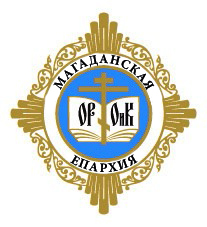 ПРОГРАММАРЕГИОНАЛЬНОГО ЭТАПАXXVI МЕЖДУНАРОДНЫХРОЖДЕСТВЕНСКИХОБРАЗОВАТЕЛЬНЫХ ЧТЕНИЙ«НРАВСТВЕННЫЕ ЦЕННОСТИ ИБУДУЩЕЕ ЧЕЛОВЕЧЕСТВА»Магадан7-16 декабря 2017РЕГИОНАЛЬНЫЙ ЭТАПXXVI МЕЖДУНАРОДНЫХ РОЖДЕСТВЕНСКИХ ОБРАЗОВАТЕЛЬНЫХ ЧТЕНИЙПочетный Председательрегионального этапа XXVI Международных Рождественских образовательных чтенийАрхиепископ Магаданский и СинегорскийИОАННКООРДИНАЦИОННЫЙ КОМИТЕТ ЧТЕНИЙОтдел религиозного образования и катехизации Магаданской и Синегорской епархииРусской Православной Церкви685000, г. Магадан, Соборная площадь, 1Тел./факс (4132) 62-25-68e-mail:magadan.eparhia.oroik@mail.ruРЕГЛАМЕНТ ЧТЕНИЙПо благословениюАрхиепископа Магаданского и Синегорского ИОАННАXVIII областные Рождественские образовательные чтения«НРАВСТВЕННЫЕ ЦЕННОСТИ И БУДУЩЕЕ ЧЕЛОВЕЧЕСТВА»7-16 декабря 2017 г.15 декабряПленарное заседание,Большой зал Муниципального автономного учреждения культуры города Магадана «Центр культуры», г. Магадан, пр. Карла Маркса, 3509:00-09:50 – Регистрация делегатов Чтений.10:00-14:35 – Работа пленарного заседания.СЕКЦИОННЫЕ ЗАСЕДАНИЯXVIII областные Рождественские образовательные чтения«НРАВСТВЕННЫЕ ЦЕННОСТИ И БУДУЩЕЕ ЧЕЛОВЕЧЕСТВА»15-16 декабря 2017 г.15 декабря 2017 г.16 декабря 2017 г.7-16 декабряРабота по направлениям7-16 декабряРабота по направлениям07 декабря(четверг)14:00Круглый стол «ВСЕРОССИЙСКИЙ КОНКУРС «ЗА НРАВСТВЕННЫЙ ПОДВИГ УЧИТЕЛЯ». ТРАДИЦИИ И ПЕРСПЕКТИВЫ».Муниципальное автономное общеобразовательное учреждение «Гимназия № 24», каб. № 6,г. Магадан, ул. Наровчатова, 2308 декабря(пятница)15:00Круглый стол «АКТУАЛЬНЫЕ ВОПРОСЫ ПРЕПОДАВАНИЯ ОСНОВ ПРАВОСЛАВНОЙ КУЛЬТУРЫ В ШКОЛАХ Г. МАГАДАНА.СОВРЕМЕННОЕ СОСТОЯНИЕ, ПРОБЛЕМЫ И ПЕРСПЕКТИВЫ».Свято-Троицкий кафедральный собор г. Магадана, конференц-зал,г. Магадан, Соборная площадь, 109 декабря(суббота)10:00Круглый стол «ПУТЬ МОЛОДЕЖИ В ЦЕРКОВЬ».ФГБОУ ВО «Северо-Восточный государственный университет» (СВГУ), ауд. 3206,г. Магадан, ул. Портовая, 1310 декабря(воскресенье)13:00Круглый стол «РОЛЬ РУССКОГО КАЗАЧЕСТВА В ПАТРИОТИЧЕСКОМ ВОСПИТАНИИ МОЛОДЕЖИ».Свято-Троицкий кафедральный собор г. Магадана, конференц-зал,г. Магадан, Соборная площадь, 113 декабря(среда)16:30Хасьминский М. И.Встреча с Правительством Магаданской области.Тема: «КОМПЛЕКС РЕГИОНАЛЬНЫХ МЕРОПРИЯТИЙ ПО ПРОФИЛАКТИКЕ ДЕСТРУКТИВНОГО ПОВЕДЕНИЯ».Правительство Магаданской области,Большой зал,г. Магадан, ул. Горького, 614 декабря(четверг)10:00-18:00Хасьминский М. И.Семинар «СОЦИОКУЛЬТУРНАЯ БЕЗОПАСНОСТЬ И КОМПЛЕКСНЫЙ ОПЫТ ПО ПРЕДОТВРАЩЕНИЮ СУИЦИДОВ И ИНОГО ДЕСТРУКТИВНОГО ПОВЕДЕНИЯ: ЭФФЕКТИВНЫЕ МЕТОДЫ ПРОФИЛАКТИКИ И ПРАКТИЧЕСКОЙ ПОМОЩИВ СОВРЕМЕННЫХ УСЛОВИЯХ».ГБПОУ «Медицинский колледж министерства здравоохранения и демографической политики Магаданской области», актовый зал,г. Магадан, ул. Октябрьская, 1914 декабря(четверг)10:10-11:40Протоиерей Григорий ГригорьевВстреча со студентами и преподавателями университета.Тема: «КАК СТАТЬ СЧАСТЛИВЫМ».ФГБОУ ВО «Северо-Восточный государственный университет», актовый зал, ауд. 1101.г. Магадан, ул. Портовая, 1314 декабря(четверг)11:50-13:20Протоиерей Григорий ГригорьевВстреча со студентами и преподавателями университета.Публичная лекция: «ЛЮБОВЬ И ЗДОРОВЬЕ».Политехнический институт ФГБОУ ВО «Северо-Восточный государственный университет»,актовый зал,г. Магадан, пер. Лукса, 415 декабря(пятница)09:00 – 09:5010:00 – 12:5512:55 – 13:1513:15 – 13:3015:00-17:0015:00-17:00ТОРЖЕСТВЕННОЕ ОТКРЫТИЕ РЕГИОНАЛЬНОГО ЭТАПА XXVI МЕЖДУНАРОДНЫХ РОЖДЕСТВЕНСКИХ ОБРАЗОВАТЕЛЬНЫХ ЧТЕНИЙ.Муниципальное автономное учреждение культуры г. Магадана «Центр культуры»,г. Магадан, пр. Карла Маркса, 35Начало регистрацииПленарное заседаниеЦеремония награжденияКонцертСекция «ЦЕРКОВЬ, КУЛЬТУРА И СМИ.РОЛЬ ПРАВОСЛАВИЯ В ЖИЗНИ МАГАДАНСКОЙ ОБЛАСТИ».ОГАУК «Магаданская областная универсальная научная библиотека имени А. С. Пушкина», Большой залг. Магадан, пр. Карла Маркса, 53/13.ПЕДАГОГИЧЕСКАЯ МАСТЕРСКАЯ: ПРЕЗЕНТАЦИЯ УСПЕШНЫХ ПРАКТИК ПО ОСНОВАМ ПРАВОСЛАВНОЙ КУЛЬТУРЫ.МАСТЕР-КЛАССЫ.МОГАУ ДПО «Институт развития образования и повышения квалификации педагогических кадров», ауд. 200г. Магадан, ул. Якутская, 67 Б15 декабря(пятница)16:00-18:00Хасьминский М. И.,протоиерей Григорий ГригорьевВстреча с православной общественностью (православная молодежь, представители Колымского казачества, представители обществаправославных врачей).Свято-Троицкий кафедральный собор г. Магадана, конференц-зал,г. Магадан, Соборная площадь, 116 декабря(суббота)10:00-14:3010.00 – 12.30 – секционные заседания12.30 – 13.00 – чайная пауза13.00 – 14.30 – продолжение работы секций10:00-11:3015:00Секционные заседанияФГБОУ ВО «Северо-Восточный государственный университет» (СВГУ),г. Магадан, ул. Портовая, 13Круглый стол «ВРЕМЯ ЖИТЬ. ВЛИЯНИЕ СОЦИАЛЬНЫХ СЕТЕЙ НА ФОРМИРОВАНИЕ МИРОВОЗЗРЕНИЯ: УГРОЗЫ, РИСКИ,ПУТИ ИХ СМЯГЧЕНИЯ».ОГБУК «Магаданская областная юношеская библиотека»,г. Магадан, ул. Шандора Шимича, 20ЗАКРЫТИЕ ЧТЕНИЙ.Подведение итогов регионального этапа XXVI Международных Рождественских образовательных чтений, награждение победителей: – регионального этапа XIII Международного конкурса детского творчества «Красота Божьего мира»;– муниципального тура Общероссийской олимпиады школьников по Основам православной культуры;– конкурса эссе «От просветителя к Святителю», посвященного 220-летию со дня рождения и 40-летию канонизации святителя Иннокентия (Вениаминова), митрополита Московского и Коломенского, апостола Дальнего Востока, Сибири и Америки, первого архиерея Колымской земли;– конкурса рисунков «Рождество Христово»;– фотоконкурсов «Моя православная Колыма»и «Паломничество по святым местам».ФГБОУ ВО «Северо-Восточный государственный университет» (СВГУ), актовый зал, ауд. 1101,г. Магадан, ул. Портовая, 1317 декабря(воскресенье)16:00-18:00Встреча со священнослужителями Магаданской и Синегорской епархии.Семинар «СОВРЕМЕННОЕ ПАСТЫРСКОЕ ПОПЕЧЕНИЕ: СТАРЫЕ ОШИБКИ И НОВЫЕ ЭФФЕКТИВНЫЕ ИНСТРУМЕНТЫ».Свято-Троицкий кафедральный собор г. Магадана, конференц-зал,г. Магадан, Соборная площадь, 118 декабря(понедельник)10:00-11:30Встреча-беседа с личным составом УФСИН.Управление Федеральной службы исполнения наказаний по Магаданской области,г. Магадан, ул. Пролетарская, 25, корп. 2№ДокладчикТемаВремяВысокопреосвященнейший Иоанн, Архиепископ Магаданский и СинегорскийМолитва перед началом Чтений.Торжественное открытие Чтений10.00-10.10ПеченыйВладимир Петрович,председатель Правительства Магаданской области,губернатор Магаданской областиПриветственное слово10.10-10.15АничинРоман Николаевич,главный Федеральный инспектор по Магаданской областиПриветственное слово10.15-10.20РыжовСтанислав Павлович,председательОбщественного советапри Магаданской областной ДумеПриветственное словоАбрамова Сергея Васильевича, председателя Магаданской областной Думы10.20-10.25ГришанЮрий Федорович,глава муниципального образования «Город Магадан», мэр г. МагаданаПриветственное слово10.25-10.30СмирновСергей Владимирович, председатель Магаданской городской ДумыПриветственное слово10.30-10.35Протоиерей Григорий Григорьев,профессор Санкт-Петербургской православной духовной академии, профессор Общецерковной аспирантуры и докторантуры имени святых Кирилла и Мефодия, член коллегии Синодального отдела по церковной благотворительности и социальному служению Московского Патриархата, член межведомственной комиссии Министерства здравоохранения Российской Федерации и Русской Православной Церкви, декан факультета психологии и философии человека Русской христианской гуманитарной академии, директор Международного института резервных возможностей человека, заслуженный врач Российской Федерации, настоятель храма Рождества Иоанна Предтечи дер. Юкки Выборгской епархии (Ленинградская область), доктор богословия, доктор медицинских наук, профессор(г. Санкт-Петербург)«Нравственные ценности и зависимое поведение»10.35-11.15Хасьминский Михаил Игоревич,руководитель Центра кризисной психологии, созданного по благословению Святейшего Патриарха Алексия II при Патриаршем подворье храма Воскресения Христова на Семёновской, член Общественного совета Федеральной службы исполнения наказаний России, член консультативного совета при Московском межрегиональном следственном управлении на транспорте Следственного комитета Российской Федерации,член рабочей группы Министерства Российской Федерации по развитию Дальнего Востока(г. Москва)«Современные деструктивные вызовы: технологии противостояния»11.15 -11.55Шурхно Анжела Владимировна,министр образования и молодежной политики Магаданской области«Министерство образования и молодежной политики Магаданской области и Магаданская и Синегорская епархия: пути сотрудничества и перспективы»11.55-12.10Ларина Ирина Евгеньевна, министр здравоохранения и демографической политики Магаданской области«Беременность и рождение ребенка – дар Божий и долгая дорога к огромному счастью»12.10-12.25ОреховАлександр Александрович,директор МОГ КУК «Магаданский областной краеведческий музей», доктор исторических наук, профессор«Просветительская деятельность Русской Православной Церкви на Северо-Востоке России»12.25-12.40Ампилогова Валентина Борисовна,директор ОГАУК «Магаданская областная универсальная научная библиотека имени А.С. Пушкина»«Воспитание духовно-нравственной культуры личности. Государственная политика. Основные направления деятельности учреждений культуры Магаданской области»12.40-12.55Церемония награжденияЦеремония награждения12.55-13.15КонцертКонцерт13.15 -13.30Иоанн, Архиепископ Магаданский и СинегорскийИнформация о регламенте Чтений на 15 и 16 декабря 2017 г.13.30-13.35СЕКЦИОННЫЕ ЗАСЕДАНИЯ15 ДЕКАБРЯ (ПЯТНИЦА)15:00-17:00Секция «ЦЕРКОВЬ И КУЛЬТУРА: НОВЫЕ ПЕРСПЕКТИВЫ ВЗАИМОДЕЙСТВИЯ».ОГАУК «Магаданская областная универсальная научная библиотекаимени А.С. Пушкина»,г. Магадан, пр. Карла Маркса, 53/13.15:00-17:00«ПЕДАГОГИЧЕСКАЯ МАСТЕРСКАЯ: ПРЕЗЕНТАЦИЯ УСПЕШНЫХ ПРАКТИКПО ОСНОВАМ ПРАВОСЛАВНОЙ КУЛЬТУРЫ.МАСТЕР-КЛАССЫ».МОГАУ ДПО «Институт развития образования и повышения квалификации педагогических кадров»,г. Магадан, ул. Якутская, 67 Б.16 ДЕКАБРЯ (СУББОТА)10:00-12:30 – работа секций12:30-13:00 – чайная пауза13:00-14:30 – продолжение работы секцийФГБОУ ВО «Северо-Восточный государственный университет» (СВГУ),г. Магадан, ул. Портовая, 1310:00-11:30Круглый стол «ВРЕМЯ ЖИТЬ. ВЛИЯНИЕ СОЦИАЛЬНЫХ СЕТЕЙ НА ФОРМИРОВАНИЕ МИРОВОЗЗРЕНИЯ: УГРОЗЫ, РИСКИ, ПУТИ ИХ СМЯГЧЕНИЯ».ОГБУК «Магаданская областная юношеская библиотека»,г. Магадан, ул. Шандора Шимича, 2015:00ЗАКРЫТИЕ ЧТЕНИЙ.Подведение итогов регионального этапа XXVI Международных Рождественских образовательных чтений, награждение победителей:– регионального этапа XIII Международного конкурса детского творчества«Красота Божьего мира»;– муниципального тура Общероссийской олимпиады школьниковпо Основам православной культуры;– конкурса эссе «От просветителя к Святителю», посвященного 220-летию со дня рождения и 40-летию канонизации святителя Иннокентия (Вениаминова), митрополита Московского и Коломенского, апостола Дальнего Востока, Сибири и Америки,первого архиерея Колымской земли;– конкурса рисунков «Рождество Христово»;– фотоконкурсов «Моя православная Колыма» и «Паломничество по святым местам».ФГБОУ ВО «Северо-Восточный государственный университет» (СВГУ),актовый зал, ауд. 1101.г. Магадан, ул. Портовая, 13,СЕКЦИОННЫЕ ЗАСЕДАНИЯ15 ДЕКАБРЯ (ПЯТНИЦА)15:00-17:00Секция «ЦЕРКОВЬ И КУЛЬТУРА: НОВЫЕ ПЕРСПЕКТИВЫ ВЗАИМОДЕЙСТВИЯ».ОГАУК «Магаданская областная универсальная научная библиотекаимени А.С. Пушкина»,г. Магадан, пр. Карла Маркса, 53/13.15:00-17:00«ПЕДАГОГИЧЕСКАЯ МАСТЕРСКАЯ: ПРЕЗЕНТАЦИЯ УСПЕШНЫХ ПРАКТИКПО ОСНОВАМ ПРАВОСЛАВНОЙ КУЛЬТУРЫ.МАСТЕР-КЛАССЫ».МОГАУ ДПО «Институт развития образования и повышения квалификации педагогических кадров»,г. Магадан, ул. Якутская, 67 Б.16 ДЕКАБРЯ (СУББОТА)10:00-12:30 – работа секций12:30-13:00 – чайная пауза13:00-14:30 – продолжение работы секцийФГБОУ ВО «Северо-Восточный государственный университет» (СВГУ),г. Магадан, ул. Портовая, 1310:00-11:30Круглый стол «ВРЕМЯ ЖИТЬ. ВЛИЯНИЕ СОЦИАЛЬНЫХ СЕТЕЙ НА ФОРМИРОВАНИЕ МИРОВОЗЗРЕНИЯ: УГРОЗЫ, РИСКИ, ПУТИ ИХ СМЯГЧЕНИЯ».ОГБУК «Магаданская областная юношеская библиотека»,г. Магадан, ул. Шандора Шимича, 2015:00ЗАКРЫТИЕ ЧТЕНИЙ.Подведение итогов регионального этапа XXVI Международных Рождественских образовательных чтений, награждение победителей:– регионального этапа XIII Международного конкурса детского творчества«Красота Божьего мира»;– муниципального тура Общероссийской олимпиады школьниковпо Основам православной культуры;– конкурса эссе «От просветителя к Святителю», посвященного 220-летию со дня рождения и 40-летию канонизации святителя Иннокентия (Вениаминова), митрополита Московского и Коломенского, апостола Дальнего Востока, Сибири и Америки,первого архиерея Колымской земли;– конкурса рисунков «Рождество Христово»;– фотоконкурсов «Моя православная Колыма» и «Паломничество по святым местам».ФГБОУ ВО «Северо-Восточный государственный университет» (СВГУ),актовый зал, ауд. 1101.г. Магадан, ул. Портовая, 13,СЕКЦИОННЫЕ ЗАСЕДАНИЯ15 ДЕКАБРЯ (ПЯТНИЦА)15:00-17:00Секция «ЦЕРКОВЬ И КУЛЬТУРА: НОВЫЕ ПЕРСПЕКТИВЫ ВЗАИМОДЕЙСТВИЯ».ОГАУК «Магаданская областная универсальная научная библиотекаимени А.С. Пушкина»,г. Магадан, пр. Карла Маркса, 53/13.15:00-17:00«ПЕДАГОГИЧЕСКАЯ МАСТЕРСКАЯ: ПРЕЗЕНТАЦИЯ УСПЕШНЫХ ПРАКТИКПО ОСНОВАМ ПРАВОСЛАВНОЙ КУЛЬТУРЫ.МАСТЕР-КЛАССЫ».МОГАУ ДПО «Институт развития образования и повышения квалификации педагогических кадров»,г. Магадан, ул. Якутская, 67 Б.16 ДЕКАБРЯ (СУББОТА)10:00-12:30 – работа секций12:30-13:00 – чайная пауза13:00-14:30 – продолжение работы секцийФГБОУ ВО «Северо-Восточный государственный университет» (СВГУ),г. Магадан, ул. Портовая, 1310:00-11:30Круглый стол «ВРЕМЯ ЖИТЬ. ВЛИЯНИЕ СОЦИАЛЬНЫХ СЕТЕЙ НА ФОРМИРОВАНИЕ МИРОВОЗЗРЕНИЯ: УГРОЗЫ, РИСКИ, ПУТИ ИХ СМЯГЧЕНИЯ».ОГБУК «Магаданская областная юношеская библиотека»,г. Магадан, ул. Шандора Шимича, 2015:00ЗАКРЫТИЕ ЧТЕНИЙ.Подведение итогов регионального этапа XXVI Международных Рождественских образовательных чтений, награждение победителей:– регионального этапа XIII Международного конкурса детского творчества«Красота Божьего мира»;– муниципального тура Общероссийской олимпиады школьниковпо Основам православной культуры;– конкурса эссе «От просветителя к Святителю», посвященного 220-летию со дня рождения и 40-летию канонизации святителя Иннокентия (Вениаминова), митрополита Московского и Коломенского, апостола Дальнего Востока, Сибири и Америки,первого архиерея Колымской земли;– конкурса рисунков «Рождество Христово»;– фотоконкурсов «Моя православная Колыма» и «Паломничество по святым местам».ФГБОУ ВО «Северо-Восточный государственный университет» (СВГУ),актовый зал, ауд. 1101.г. Магадан, ул. Портовая, 13,СЕКЦИОННЫЕ ЗАСЕДАНИЯ15 ДЕКАБРЯ (ПЯТНИЦА)15:00-17:00Секция «ЦЕРКОВЬ И КУЛЬТУРА: НОВЫЕ ПЕРСПЕКТИВЫ ВЗАИМОДЕЙСТВИЯ».ОГАУК «Магаданская областная универсальная научная библиотекаимени А.С. Пушкина»,г. Магадан, пр. Карла Маркса, 53/13.15:00-17:00«ПЕДАГОГИЧЕСКАЯ МАСТЕРСКАЯ: ПРЕЗЕНТАЦИЯ УСПЕШНЫХ ПРАКТИКПО ОСНОВАМ ПРАВОСЛАВНОЙ КУЛЬТУРЫ.МАСТЕР-КЛАССЫ».МОГАУ ДПО «Институт развития образования и повышения квалификации педагогических кадров»,г. Магадан, ул. Якутская, 67 Б.16 ДЕКАБРЯ (СУББОТА)10:00-12:30 – работа секций12:30-13:00 – чайная пауза13:00-14:30 – продолжение работы секцийФГБОУ ВО «Северо-Восточный государственный университет» (СВГУ),г. Магадан, ул. Портовая, 1310:00-11:30Круглый стол «ВРЕМЯ ЖИТЬ. ВЛИЯНИЕ СОЦИАЛЬНЫХ СЕТЕЙ НА ФОРМИРОВАНИЕ МИРОВОЗЗРЕНИЯ: УГРОЗЫ, РИСКИ, ПУТИ ИХ СМЯГЧЕНИЯ».ОГБУК «Магаданская областная юношеская библиотека»,г. Магадан, ул. Шандора Шимича, 2015:00ЗАКРЫТИЕ ЧТЕНИЙ.Подведение итогов регионального этапа XXVI Международных Рождественских образовательных чтений, награждение победителей:– регионального этапа XIII Международного конкурса детского творчества«Красота Божьего мира»;– муниципального тура Общероссийской олимпиады школьниковпо Основам православной культуры;– конкурса эссе «От просветителя к Святителю», посвященного 220-летию со дня рождения и 40-летию канонизации святителя Иннокентия (Вениаминова), митрополита Московского и Коломенского, апостола Дальнего Востока, Сибири и Америки,первого архиерея Колымской земли;– конкурса рисунков «Рождество Христово»;– фотоконкурсов «Моя православная Колыма» и «Паломничество по святым местам».ФГБОУ ВО «Северо-Восточный государственный университет» (СВГУ),актовый зал, ауд. 1101.г. Магадан, ул. Портовая, 13,Областное государственное автономное учреждение культуры «Магаданская областная универсальная научная библиотекаимени А. С. Пушкина»Областное государственное автономное учреждение культуры «Магаданская областная универсальная научная библиотекаимени А. С. Пушкина»Областное государственное автономное учреждение культуры «Магаданская областная универсальная научная библиотекаимени А. С. Пушкина»Областное государственное автономное учреждение культуры «Магаданская областная универсальная научная библиотекаимени А. С. Пушкина»Областное государственное автономное учреждение культуры «Магаданская областная универсальная научная библиотекаимени А. С. Пушкина»Секция 1«ЦЕРКОВЬ, КУЛЬТУРА И СМИ.РОЛЬ ПРАВОСЛАВИЯ В ЖИЗНИ МАГАДАНСКОЙ ОБЛАСТИ»Руководители: Ампилогова Валентина Борисовна, директор ОГАУК «Магаданская областная универсальная научная библиотека имени А.С. Пушкина» (г. Магадан); Гоголева Елена Михайловна, учитель риторики МАОУ «Гимназия (английская)»    (г. Магадан), кандидат филологических наук, доцент;иерей Сергий Зеленов, председатель отдела по церковной благотворительности и социальному служению Магаданской и Синегорской епархии, духовный наставник добровольческого общественного движения «Колыма за жизнь», клирик Свято-Троицкого кафедрального собора (г. Магадан).Секретарь: Старикова Н. О., заведующий библиографическим отделом ОГАУК «Магаданская областная универсальная научная библиотека имени А. С. Пушкина».Технический секретарь: Валуй С. Ю., ведущий библиотекарь ОГАУК «Магаданская областная универсальная научная библиотека имени А. С. Пушкина».Место проведения: ОГАУК «МОУНБ им. А. С. Пушкина», г. Магадан, пр. Карла Маркса, 53/13, конференц-зал.Секция 1«ЦЕРКОВЬ, КУЛЬТУРА И СМИ.РОЛЬ ПРАВОСЛАВИЯ В ЖИЗНИ МАГАДАНСКОЙ ОБЛАСТИ»Руководители: Ампилогова Валентина Борисовна, директор ОГАУК «Магаданская областная универсальная научная библиотека имени А.С. Пушкина» (г. Магадан); Гоголева Елена Михайловна, учитель риторики МАОУ «Гимназия (английская)»    (г. Магадан), кандидат филологических наук, доцент;иерей Сергий Зеленов, председатель отдела по церковной благотворительности и социальному служению Магаданской и Синегорской епархии, духовный наставник добровольческого общественного движения «Колыма за жизнь», клирик Свято-Троицкого кафедрального собора (г. Магадан).Секретарь: Старикова Н. О., заведующий библиографическим отделом ОГАУК «Магаданская областная универсальная научная библиотека имени А. С. Пушкина».Технический секретарь: Валуй С. Ю., ведущий библиотекарь ОГАУК «Магаданская областная универсальная научная библиотека имени А. С. Пушкина».Место проведения: ОГАУК «МОУНБ им. А. С. Пушкина», г. Магадан, пр. Карла Маркса, 53/13, конференц-зал.Секция 1«ЦЕРКОВЬ, КУЛЬТУРА И СМИ.РОЛЬ ПРАВОСЛАВИЯ В ЖИЗНИ МАГАДАНСКОЙ ОБЛАСТИ»Руководители: Ампилогова Валентина Борисовна, директор ОГАУК «Магаданская областная универсальная научная библиотека имени А.С. Пушкина» (г. Магадан); Гоголева Елена Михайловна, учитель риторики МАОУ «Гимназия (английская)»    (г. Магадан), кандидат филологических наук, доцент;иерей Сергий Зеленов, председатель отдела по церковной благотворительности и социальному служению Магаданской и Синегорской епархии, духовный наставник добровольческого общественного движения «Колыма за жизнь», клирик Свято-Троицкого кафедрального собора (г. Магадан).Секретарь: Старикова Н. О., заведующий библиографическим отделом ОГАУК «Магаданская областная универсальная научная библиотека имени А. С. Пушкина».Технический секретарь: Валуй С. Ю., ведущий библиотекарь ОГАУК «Магаданская областная универсальная научная библиотека имени А. С. Пушкина».Место проведения: ОГАУК «МОУНБ им. А. С. Пушкина», г. Магадан, пр. Карла Маркса, 53/13, конференц-зал.Секция 1«ЦЕРКОВЬ, КУЛЬТУРА И СМИ.РОЛЬ ПРАВОСЛАВИЯ В ЖИЗНИ МАГАДАНСКОЙ ОБЛАСТИ»Руководители: Ампилогова Валентина Борисовна, директор ОГАУК «Магаданская областная универсальная научная библиотека имени А.С. Пушкина» (г. Магадан); Гоголева Елена Михайловна, учитель риторики МАОУ «Гимназия (английская)»    (г. Магадан), кандидат филологических наук, доцент;иерей Сергий Зеленов, председатель отдела по церковной благотворительности и социальному служению Магаданской и Синегорской епархии, духовный наставник добровольческого общественного движения «Колыма за жизнь», клирик Свято-Троицкого кафедрального собора (г. Магадан).Секретарь: Старикова Н. О., заведующий библиографическим отделом ОГАУК «Магаданская областная универсальная научная библиотека имени А. С. Пушкина».Технический секретарь: Валуй С. Ю., ведущий библиотекарь ОГАУК «Магаданская областная универсальная научная библиотека имени А. С. Пушкина».Место проведения: ОГАУК «МОУНБ им. А. С. Пушкина», г. Магадан, пр. Карла Маркса, 53/13, конференц-зал.Секция 1«ЦЕРКОВЬ, КУЛЬТУРА И СМИ.РОЛЬ ПРАВОСЛАВИЯ В ЖИЗНИ МАГАДАНСКОЙ ОБЛАСТИ»Руководители: Ампилогова Валентина Борисовна, директор ОГАУК «Магаданская областная универсальная научная библиотека имени А.С. Пушкина» (г. Магадан); Гоголева Елена Михайловна, учитель риторики МАОУ «Гимназия (английская)»    (г. Магадан), кандидат филологических наук, доцент;иерей Сергий Зеленов, председатель отдела по церковной благотворительности и социальному служению Магаданской и Синегорской епархии, духовный наставник добровольческого общественного движения «Колыма за жизнь», клирик Свято-Троицкого кафедрального собора (г. Магадан).Секретарь: Старикова Н. О., заведующий библиографическим отделом ОГАУК «Магаданская областная универсальная научная библиотека имени А. С. Пушкина».Технический секретарь: Валуй С. Ю., ведущий библиотекарь ОГАУК «Магаданская областная универсальная научная библиотека имени А. С. Пушкина».Место проведения: ОГАУК «МОУНБ им. А. С. Пушкина», г. Магадан, пр. Карла Маркса, 53/13, конференц-зал.№п/пВыступающийТема выступленияМесто работы, должность, ученая степень,ученое званиеМесто работы, должность, ученая степень,ученое звание1.ГуменникТатьяна ДмитриевнаРождество Христово:история праздникаФГБОУ ВО «Северо-Восточный государственный университет»(г. Магадан), студентка филологического факультета,гр. Ж-71.Научный руководитель:Л.А. Карева, заведующий кафедрой иностранных языков ФГБОУ ВО «Северо-Восточный государственный университет»(г. Магадан), кандидат педагогических наук, доцент ФГБОУ ВО «Северо-Восточный государственный университет»(г. Магадан), студентка филологического факультета,гр. Ж-71.Научный руководитель:Л.А. Карева, заведующий кафедрой иностранных языков ФГБОУ ВО «Северо-Восточный государственный университет»(г. Магадан), кандидат педагогических наук, доцент 2.ВласовИгорь ИгоревичИстория христианства на РусиФГБОУ ВО «Северо-Восточный государственный университет»(г. Магадан), студент филологического факультета,гр. Ж-61.Научный руководитель:Л.А. Карева, заведующий кафедрой иностранных языков ФГБОУ ВО «Северо-Восточный государственный университет»(г. Магадан), кандидат педагогических наук, доцентФГБОУ ВО «Северо-Восточный государственный университет»(г. Магадан), студент филологического факультета,гр. Ж-61.Научный руководитель:Л.А. Карева, заведующий кафедрой иностранных языков ФГБОУ ВО «Северо-Восточный государственный университет»(г. Магадан), кандидат педагогических наук, доцент3.ВолковаВера АлександровнаМузыка русского ПравославияМБУДО «Детская школа искусств им. В.А. Барляева» (г. Магадан), преподаватель по классу фортепианоМБУДО «Детская школа искусств им. В.А. Барляева» (г. Магадан), преподаватель по классу фортепиано4.КалининаИрина ЕвгеньевнаПроведение православных праздников как возрождениедуховно-нравственных традицийМБУК «Дом культуры Хасынского городского округа» (Магаданская область, Хасынский район, п. Палатка), заместитель директораМБУК «Дом культуры Хасынского городского округа» (Магаданская область, Хасынский район, п. Палатка), заместитель директора5.КузнецоваСветлана ЮрьевнаЦерковь и театр:взаимодействие в вопросах воспитания и духовного становления личностиМОГАУК «Магаданский государственный музыкальный и драматический театр»(г. Магадан), артистка драмыМОГАУК «Магаданский государственный музыкальный и драматический театр»(г. Магадан), артистка драмы6.ЛаврентьеваКсения АлександровнаПравославная тематика в средствах массовой  информацииФГБОУ ВО «Северо-Восточный государственный университет»(г. Магадан), студентка филологического факультета,гр. Ж-51.Научный руководитель:Л.А. Карева, заведующий кафедрой иностранных языков ФГБОУ ВО «Северо-Восточный государственный университет»(г. Магадан), кандидат педагогических наук, доцентФГБОУ ВО «Северо-Восточный государственный университет»(г. Магадан), студентка филологического факультета,гр. Ж-51.Научный руководитель:Л.А. Карева, заведующий кафедрой иностранных языков ФГБОУ ВО «Северо-Восточный государственный университет»(г. Магадан), кандидат педагогических наук, доцент7.МонаховаЮлия СергеевнаПроблемы сохранения культурного наследия в эпоху исторических переменМБУДО «Детская школа искусств им. В. А. Барляева»(г. Магадан), преподаватель теоретических дисциплинМБУДО «Детская школа искусств им. В. А. Барляева»(г. Магадан), преподаватель теоретических дисциплин8.МунтянОльга ГригорьевнаПамять о прошлом и настоящем – для будущего(опыт библиотеки в духовно-нравственном просвещении)МБУК «Централизованная библиотечная система»(г. Магадан), заведующий Детско-юношеским центром чтенияМБУК «Централизованная библиотечная система»(г. Магадан), заведующий Детско-юношеским центром чтения9.ОбольскаяВиктория АлександровнаС. Рахманинов.Литургия Иоанна Златоуста,соч. 31МБУДО «Детская музыкальная школа» (г. Магадан), преподаватель теоретических дисциплинМБУДО «Детская музыкальная школа» (г. Магадан), преподаватель теоретических дисциплин10.СтариковаНаталья ОлеговнаПравославная церковная музыка: прошлое и настоящееОГАУК «Магаданская областная универсальная научная библиотека им. А. С. Пушкина» (г. Магадан), заведующий библиографическим отделомОГАУК «Магаданская областная универсальная научная библиотека им. А. С. Пушкина» (г. Магадан), заведующий библиографическим отделом11.ХлебниковаОльга ВитальевнаМузыкальная культура православного мираГАПОУ «Магаданский колледж искусств» (г. Магадан),преподаватель хоровых дисциплинГАПОУ «Магаданский колледж искусств» (г. Магадан),преподаватель хоровых дисциплинМагаданское областное государственное автономное учреждение дополнительного профессионального образования «Институт развития образования и повышения квалификации педагогических кадров»Магаданское областное государственное автономное учреждение дополнительного профессионального образования «Институт развития образования и повышения квалификации педагогических кадров»Магаданское областное государственное автономное учреждение дополнительного профессионального образования «Институт развития образования и повышения квалификации педагогических кадров»Магаданское областное государственное автономное учреждение дополнительного профессионального образования «Институт развития образования и повышения квалификации педагогических кадров»Магаданское областное государственное автономное учреждение дополнительного профессионального образования «Институт развития образования и повышения квалификации педагогических кадров»Секция 2ПЕДАГОГИЧЕСКАЯ МАСТЕРСКАЯ:ПРЕЗЕНТАЦИЯ УСПЕШНЫХ ПРАКТИКПО ОСНОВАМ ПРАВОСЛАВНОЙ КУЛЬТУРЫ.МАСТЕР-КЛАССЫРуководители: Иванов Андрей Вячеславович, и. о. ректора МОГАУ ДПО «Институт развития образования и повышения квалификации педагогических кадров» (г. Магадан), кандидат педагогических наук, доцент;иерей Димитрий Просяник, директор Воскресной школы при Свято-Троицком кафедральном соборе г. Магадана, настоятель храма святой мученицы Татианы при ФГБОУ ВО «Северо-Восточный государственный университет» (г. Магадан).Секретарь: Башарина Людмила Николаевна, старший методист по обобщению актуального педагогического опыта, методист по ОРКСЭ МОГАУ ДПО «Институт развития образования и повышения квалификации педагогических кадров»                (г. Магадан).Технический секретарь: Истомина Марина Борисовна, учитель начальных классов и основ православной культуры МАОУ «Гимназия № 30» (г. Магадан).Место проведения: МОГАУ ДПО «Институт развития образования и повышения квалификации педагогических кадров», г. Магадан, ул. Якутская, 67 Б, ауд. 200.Секция 2ПЕДАГОГИЧЕСКАЯ МАСТЕРСКАЯ:ПРЕЗЕНТАЦИЯ УСПЕШНЫХ ПРАКТИКПО ОСНОВАМ ПРАВОСЛАВНОЙ КУЛЬТУРЫ.МАСТЕР-КЛАССЫРуководители: Иванов Андрей Вячеславович, и. о. ректора МОГАУ ДПО «Институт развития образования и повышения квалификации педагогических кадров» (г. Магадан), кандидат педагогических наук, доцент;иерей Димитрий Просяник, директор Воскресной школы при Свято-Троицком кафедральном соборе г. Магадана, настоятель храма святой мученицы Татианы при ФГБОУ ВО «Северо-Восточный государственный университет» (г. Магадан).Секретарь: Башарина Людмила Николаевна, старший методист по обобщению актуального педагогического опыта, методист по ОРКСЭ МОГАУ ДПО «Институт развития образования и повышения квалификации педагогических кадров»                (г. Магадан).Технический секретарь: Истомина Марина Борисовна, учитель начальных классов и основ православной культуры МАОУ «Гимназия № 30» (г. Магадан).Место проведения: МОГАУ ДПО «Институт развития образования и повышения квалификации педагогических кадров», г. Магадан, ул. Якутская, 67 Б, ауд. 200.Секция 2ПЕДАГОГИЧЕСКАЯ МАСТЕРСКАЯ:ПРЕЗЕНТАЦИЯ УСПЕШНЫХ ПРАКТИКПО ОСНОВАМ ПРАВОСЛАВНОЙ КУЛЬТУРЫ.МАСТЕР-КЛАССЫРуководители: Иванов Андрей Вячеславович, и. о. ректора МОГАУ ДПО «Институт развития образования и повышения квалификации педагогических кадров» (г. Магадан), кандидат педагогических наук, доцент;иерей Димитрий Просяник, директор Воскресной школы при Свято-Троицком кафедральном соборе г. Магадана, настоятель храма святой мученицы Татианы при ФГБОУ ВО «Северо-Восточный государственный университет» (г. Магадан).Секретарь: Башарина Людмила Николаевна, старший методист по обобщению актуального педагогического опыта, методист по ОРКСЭ МОГАУ ДПО «Институт развития образования и повышения квалификации педагогических кадров»                (г. Магадан).Технический секретарь: Истомина Марина Борисовна, учитель начальных классов и основ православной культуры МАОУ «Гимназия № 30» (г. Магадан).Место проведения: МОГАУ ДПО «Институт развития образования и повышения квалификации педагогических кадров», г. Магадан, ул. Якутская, 67 Б, ауд. 200.Секция 2ПЕДАГОГИЧЕСКАЯ МАСТЕРСКАЯ:ПРЕЗЕНТАЦИЯ УСПЕШНЫХ ПРАКТИКПО ОСНОВАМ ПРАВОСЛАВНОЙ КУЛЬТУРЫ.МАСТЕР-КЛАССЫРуководители: Иванов Андрей Вячеславович, и. о. ректора МОГАУ ДПО «Институт развития образования и повышения квалификации педагогических кадров» (г. Магадан), кандидат педагогических наук, доцент;иерей Димитрий Просяник, директор Воскресной школы при Свято-Троицком кафедральном соборе г. Магадана, настоятель храма святой мученицы Татианы при ФГБОУ ВО «Северо-Восточный государственный университет» (г. Магадан).Секретарь: Башарина Людмила Николаевна, старший методист по обобщению актуального педагогического опыта, методист по ОРКСЭ МОГАУ ДПО «Институт развития образования и повышения квалификации педагогических кадров»                (г. Магадан).Технический секретарь: Истомина Марина Борисовна, учитель начальных классов и основ православной культуры МАОУ «Гимназия № 30» (г. Магадан).Место проведения: МОГАУ ДПО «Институт развития образования и повышения квалификации педагогических кадров», г. Магадан, ул. Якутская, 67 Б, ауд. 200.Секция 2ПЕДАГОГИЧЕСКАЯ МАСТЕРСКАЯ:ПРЕЗЕНТАЦИЯ УСПЕШНЫХ ПРАКТИКПО ОСНОВАМ ПРАВОСЛАВНОЙ КУЛЬТУРЫ.МАСТЕР-КЛАССЫРуководители: Иванов Андрей Вячеславович, и. о. ректора МОГАУ ДПО «Институт развития образования и повышения квалификации педагогических кадров» (г. Магадан), кандидат педагогических наук, доцент;иерей Димитрий Просяник, директор Воскресной школы при Свято-Троицком кафедральном соборе г. Магадана, настоятель храма святой мученицы Татианы при ФГБОУ ВО «Северо-Восточный государственный университет» (г. Магадан).Секретарь: Башарина Людмила Николаевна, старший методист по обобщению актуального педагогического опыта, методист по ОРКСЭ МОГАУ ДПО «Институт развития образования и повышения квалификации педагогических кадров»                (г. Магадан).Технический секретарь: Истомина Марина Борисовна, учитель начальных классов и основ православной культуры МАОУ «Гимназия № 30» (г. Магадан).Место проведения: МОГАУ ДПО «Институт развития образования и повышения квалификации педагогических кадров», г. Магадан, ул. Якутская, 67 Б, ауд. 200.1.КузнецоваСветлана НиколаевнаРождественская открыткаРождественская открыткаМАОУ «Гимназия (английская)» (г. Магадан), заместитель директора по УВР2.ЕфимоваПолина СергеевнаХрамХрамМБОУ СОШ № 20 (Муниципальное бюджетное общеобразовательное учреждение «Средняя общеобразовательная школа № 20» г. Магадана, учитель начальных классов3.Истомина Марина БорисовнаТайны иконТайны иконМАОУ «Гимназия № 30» (г. Магадан), учитель начальных классов и основ православной культуры4.Майорова Юлия ВикторовнаСемейные ценности.Счастливая семьяСемейные ценности.Счастливая семьяМАОУ «Гимназия № 30» (г. Магадан), учитель начальных классов5.Хафизова Елена АлександровнаИспользование активных методов обучения на уроках ОРКСЭИспользование активных методов обучения на уроках ОРКСЭМКОУ «Средняя общеобразовательная школап. Ола» (Магаданская область,п. Ола),  учитель начальных классовФГБОУ ВО «Северо-Восточный государственный университет» (СВГУ),ул. Портовая, 13ФГБОУ ВО «Северо-Восточный государственный университет» (СВГУ),ул. Портовая, 13ФГБОУ ВО «Северо-Восточный государственный университет» (СВГУ),ул. Портовая, 13ФГБОУ ВО «Северо-Восточный государственный университет» (СВГУ),ул. Портовая, 13ФГБОУ ВО «Северо-Восточный государственный университет» (СВГУ),ул. Портовая, 13ФГБОУ ВО «Северо-Восточный государственный университет» (СВГУ),ул. Портовая, 13ФГБОУ ВО «Северо-Восточный государственный университет» (СВГУ),ул. Портовая, 13Секция 3«ДЕЯТЕЛЬНОСТЬ ЦЕРКВИ В СФЕРЕ ОБРАЗОВАНИЯ И КАТЕХИЗАЦИИ. ДУХОВНО-НРАВСТВЕННОЕ РАЗВИТИЕ И ВОСПИТАНИЕ ДОШКОЛЬНИКОВ»Руководители: Якимчук Светлана Александровна, заведующий кафедрой дошкольного и начального образования ФГБОУ ВО «Северо-Восточный государственный университет» (г. Магадан), кандидат педагогических наук, доцент;Вежливцева Зинаида Владимировна, заведующий МАДОУ «Детский сад № 67»     (г. Магадан);иерей Антоний Ворожеев, заместитель председателя отдела по церковной благотворительности и социальному служению Магаданской и Синегорской епархии, настоятель храма Казанской иконы Божией Матери п. Снежный (Магаданская область, п. Снежный).Секретарь: Шевчук Т. С., гр. СП-41.Технический секретарь:  Ковшова Е. Ю., гр. ИФ(М)-31.Место проведения: СВГУ, педагогический факультет, ауд. 3403.Секция 3«ДЕЯТЕЛЬНОСТЬ ЦЕРКВИ В СФЕРЕ ОБРАЗОВАНИЯ И КАТЕХИЗАЦИИ. ДУХОВНО-НРАВСТВЕННОЕ РАЗВИТИЕ И ВОСПИТАНИЕ ДОШКОЛЬНИКОВ»Руководители: Якимчук Светлана Александровна, заведующий кафедрой дошкольного и начального образования ФГБОУ ВО «Северо-Восточный государственный университет» (г. Магадан), кандидат педагогических наук, доцент;Вежливцева Зинаида Владимировна, заведующий МАДОУ «Детский сад № 67»     (г. Магадан);иерей Антоний Ворожеев, заместитель председателя отдела по церковной благотворительности и социальному служению Магаданской и Синегорской епархии, настоятель храма Казанской иконы Божией Матери п. Снежный (Магаданская область, п. Снежный).Секретарь: Шевчук Т. С., гр. СП-41.Технический секретарь:  Ковшова Е. Ю., гр. ИФ(М)-31.Место проведения: СВГУ, педагогический факультет, ауд. 3403.Секция 3«ДЕЯТЕЛЬНОСТЬ ЦЕРКВИ В СФЕРЕ ОБРАЗОВАНИЯ И КАТЕХИЗАЦИИ. ДУХОВНО-НРАВСТВЕННОЕ РАЗВИТИЕ И ВОСПИТАНИЕ ДОШКОЛЬНИКОВ»Руководители: Якимчук Светлана Александровна, заведующий кафедрой дошкольного и начального образования ФГБОУ ВО «Северо-Восточный государственный университет» (г. Магадан), кандидат педагогических наук, доцент;Вежливцева Зинаида Владимировна, заведующий МАДОУ «Детский сад № 67»     (г. Магадан);иерей Антоний Ворожеев, заместитель председателя отдела по церковной благотворительности и социальному служению Магаданской и Синегорской епархии, настоятель храма Казанской иконы Божией Матери п. Снежный (Магаданская область, п. Снежный).Секретарь: Шевчук Т. С., гр. СП-41.Технический секретарь:  Ковшова Е. Ю., гр. ИФ(М)-31.Место проведения: СВГУ, педагогический факультет, ауд. 3403.Секция 3«ДЕЯТЕЛЬНОСТЬ ЦЕРКВИ В СФЕРЕ ОБРАЗОВАНИЯ И КАТЕХИЗАЦИИ. ДУХОВНО-НРАВСТВЕННОЕ РАЗВИТИЕ И ВОСПИТАНИЕ ДОШКОЛЬНИКОВ»Руководители: Якимчук Светлана Александровна, заведующий кафедрой дошкольного и начального образования ФГБОУ ВО «Северо-Восточный государственный университет» (г. Магадан), кандидат педагогических наук, доцент;Вежливцева Зинаида Владимировна, заведующий МАДОУ «Детский сад № 67»     (г. Магадан);иерей Антоний Ворожеев, заместитель председателя отдела по церковной благотворительности и социальному служению Магаданской и Синегорской епархии, настоятель храма Казанской иконы Божией Матери п. Снежный (Магаданская область, п. Снежный).Секретарь: Шевчук Т. С., гр. СП-41.Технический секретарь:  Ковшова Е. Ю., гр. ИФ(М)-31.Место проведения: СВГУ, педагогический факультет, ауд. 3403.Секция 3«ДЕЯТЕЛЬНОСТЬ ЦЕРКВИ В СФЕРЕ ОБРАЗОВАНИЯ И КАТЕХИЗАЦИИ. ДУХОВНО-НРАВСТВЕННОЕ РАЗВИТИЕ И ВОСПИТАНИЕ ДОШКОЛЬНИКОВ»Руководители: Якимчук Светлана Александровна, заведующий кафедрой дошкольного и начального образования ФГБОУ ВО «Северо-Восточный государственный университет» (г. Магадан), кандидат педагогических наук, доцент;Вежливцева Зинаида Владимировна, заведующий МАДОУ «Детский сад № 67»     (г. Магадан);иерей Антоний Ворожеев, заместитель председателя отдела по церковной благотворительности и социальному служению Магаданской и Синегорской епархии, настоятель храма Казанской иконы Божией Матери п. Снежный (Магаданская область, п. Снежный).Секретарь: Шевчук Т. С., гр. СП-41.Технический секретарь:  Ковшова Е. Ю., гр. ИФ(М)-31.Место проведения: СВГУ, педагогический факультет, ауд. 3403.Секция 3«ДЕЯТЕЛЬНОСТЬ ЦЕРКВИ В СФЕРЕ ОБРАЗОВАНИЯ И КАТЕХИЗАЦИИ. ДУХОВНО-НРАВСТВЕННОЕ РАЗВИТИЕ И ВОСПИТАНИЕ ДОШКОЛЬНИКОВ»Руководители: Якимчук Светлана Александровна, заведующий кафедрой дошкольного и начального образования ФГБОУ ВО «Северо-Восточный государственный университет» (г. Магадан), кандидат педагогических наук, доцент;Вежливцева Зинаида Владимировна, заведующий МАДОУ «Детский сад № 67»     (г. Магадан);иерей Антоний Ворожеев, заместитель председателя отдела по церковной благотворительности и социальному служению Магаданской и Синегорской епархии, настоятель храма Казанской иконы Божией Матери п. Снежный (Магаданская область, п. Снежный).Секретарь: Шевчук Т. С., гр. СП-41.Технический секретарь:  Ковшова Е. Ю., гр. ИФ(М)-31.Место проведения: СВГУ, педагогический факультет, ауд. 3403.Секция 3«ДЕЯТЕЛЬНОСТЬ ЦЕРКВИ В СФЕРЕ ОБРАЗОВАНИЯ И КАТЕХИЗАЦИИ. ДУХОВНО-НРАВСТВЕННОЕ РАЗВИТИЕ И ВОСПИТАНИЕ ДОШКОЛЬНИКОВ»Руководители: Якимчук Светлана Александровна, заведующий кафедрой дошкольного и начального образования ФГБОУ ВО «Северо-Восточный государственный университет» (г. Магадан), кандидат педагогических наук, доцент;Вежливцева Зинаида Владимировна, заведующий МАДОУ «Детский сад № 67»     (г. Магадан);иерей Антоний Ворожеев, заместитель председателя отдела по церковной благотворительности и социальному служению Магаданской и Синегорской епархии, настоятель храма Казанской иконы Божией Матери п. Снежный (Магаданская область, п. Снежный).Секретарь: Шевчук Т. С., гр. СП-41.Технический секретарь:  Ковшова Е. Ю., гр. ИФ(М)-31.Место проведения: СВГУ, педагогический факультет, ауд. 3403.№п/п№п/пВыступающийВыступающийТема выступленияТема выступленияМесто работы, должность, ученая степень,ученое звание1.1.БаусоваОльга ИвановнаБаусоваОльга ИвановнаУроки нравственностидля дошкольниковУроки нравственностидля дошкольниковМБДОУ «Детский сад комбинированного вида № 66» (г. Магадан), воспитатель2.2.БирюковаНадежда ЕвгеньевнаБирюковаНадежда ЕвгеньевнаКолыбельная – удивительный дар прошлого настоящему и будущемуКолыбельная – удивительный дар прошлого настоящему и будущемуМАДОУ «Детский сад комбинированного вида № 35», (г. Магадан), музыкальный руководитель3.3.БоярАнастасия НиколаевнаБоярАнастасия НиколаевнаВзаимодействие ДОУ и семьи в воспитании детей дошкольного возраста в условиях внедрения ФГОС ДОВзаимодействие ДОУ и семьи в воспитании детей дошкольного возраста в условиях внедрения ФГОС ДОМБОУ «Средняя общеобразовательная школа № 7» (г. Магадан), учитель начальных классов4.4.ВайтеховичНина СергеевнаВайтеховичНина СергеевнаАктуальность духовно-нравственного развития детей дошкольного возраста(из опыта работы)Актуальность духовно-нравственного развития детей дошкольного возраста(из опыта работы)МАДОУ «Детский сад № 67»,(г. Магадан), воспитатель5.5.ВежливцеваЗинаида ВладимировнаВежливцеваЗинаида ВладимировнаИнтеграция основ православной культуры в образовательный процесс (из опыта работы)Интеграция основ православной культуры в образовательный процесс (из опыта работы)МАДОУ «Детский сад № 67» (г. Магадан), заведующий6.6.ВострецоваТатьяна ВалерьевнаВострецоваТатьяна ВалерьевнаОбразовательная практика по проблеме духовно-нравственного воспитания дошкольников в МБДОУ «Центр развития ребенка – детский сад № 46»Образовательная практика по проблеме духовно-нравственного воспитания дошкольников в МБДОУ «Центр развития ребенка – детский сад № 46»МБДОУ «Центр развития ребенка – детский сад № 46»(г. Магадан), старший воспитатель7.7.ГребенщиковаОльга ВладимировнаГребенщиковаОльга Владимировна«Источник радости»(из опыта работы МБУДО «Детская художественная школа»)«Источник радости»(из опыта работы МБУДО «Детская художественная школа»)МБУДО «Детская художественная школа»(г. Магадан),  заместитель директора по учебной работе8.8.ГрибковаАнтонина ИвановнаГрибковаАнтонина ИвановнаДуховно-нравственное воспитание детей старшего дошкольного возраста через кружковую работу «Родничок»  (из опыта работы)Духовно-нравственное воспитание детей старшего дошкольного возраста через кружковую работу «Родничок»  (из опыта работы)МАДОУ «Детский сад № 67»(г. Магадан),воспитатель9.9.ЖдановаВалерия ВасильевнаЖдановаВалерия ВасильевнаАктуальность духовно-нравственного воспитанияв современном ДОУАктуальность духовно-нравственного воспитанияв современном ДОУМБДОУ «Детский сад присмотра и оздоровления № 4»(г. Магадан), воспитатель10.10.КапустинаДарья ВладимировнаКапустинаДарья ВладимировнаДошкольное воспитание – базовая ступень в формировании личностиДошкольное воспитание – базовая ступень в формировании личностиМАДОУ «Детский сад комбинированного вида № 55» (г. Магадан), воспитатель11.11.КовальНаталья НиколаевнаКовальНаталья НиколаевнаПравославие, воспитание,театр, киноПравославие, воспитание,театр, киноМАДОУ «Детский сад присмотра и оздоровления № 7»(г. Магадан), воспитатель12.12.КондратоваОльга ИвановнаКондратоваОльга ИвановнаРусский фольклор – фундаментальная основа духовно-нравственного воспитания дошкольниковРусский фольклор – фундаментальная основа духовно-нравственного воспитания дошкольниковМАДОУ «Детский сад комбинированного вида № 50» (г. Магадан), музыкальный руководитель13.13.КушнареваЕлена НиколаевнаКушнареваЕлена НиколаевнаДуховно-нравственное воспитание дошкольниковДуховно-нравственное воспитание дошкольниковМБДОУ «Центр развития ребенка – детский сад № 63»(г. Магадан), воспитатель14.14.РязанцеваОльга ОлеговнаРязанцеваОльга ОлеговнаДуховное развитие личности дошкольникапосредством народной педагогики (из опыта работыМБДОУ «Детский сад «Ромашка» п. Ягодное»)Духовное развитие личности дошкольникапосредством народной педагогики (из опыта работыМБДОУ «Детский сад «Ромашка» п. Ягодное»)МБДОУ «Детский сад «Ромашка» п. Ягодное» (Магаданская область,п. Ягодное), заведующий15.15.ТретьякАлена АлександровнаТретьякАлена АлександровнаСотрудничество детского садас семьей по социально-нравственному воспитанию детейСотрудничество детского садас семьей по социально-нравственному воспитанию детейМБДОУ «Центр развития ребенка – детский сад № 57»(г. Магадан), воспитательСекция 4«ДЕЯТЕЛЬНОСТЬ ЦЕРКВИ В СФЕРЕ ОБРАЗОВАНИЯ И КАТЕХИЗАЦИИ. ПРАВОСЛАВНЫЕ ДУХОВНЫЕ ЦЕННОСТИ В СОВРЕМЕННОЙ ШКОЛЕ»Руководители: Щеглова Светлана Николаевна, заведующий кафедрой высшей математики ФГБОУ ВО «Северо-Восточный государственный университет»            (г. Магадан), кандидат педагогических наук, доцент;иерей Димитрий Просяник, директор Воскресной школы при Свято-Троицком кафедральном соборе г. Магадана, настоятель храма святой мученицы Татианы при ФГБОУ ВО «Северо-Восточный государственный университет» (г. Магадан);иерей Георгий Кондраш, настоятель храма Рождества Пресвятой Богородицы п. Ола (Магаданская область, п. Ола).Секретарь: Коркина Т. В., гр. СПДПз-71.Технический секретарь: Рыбалка К.В., гр. ИФ(М)-31.Место проведения: СВГУ, кабинет педагогики и психологии, ауд. 3206.Секция 4«ДЕЯТЕЛЬНОСТЬ ЦЕРКВИ В СФЕРЕ ОБРАЗОВАНИЯ И КАТЕХИЗАЦИИ. ПРАВОСЛАВНЫЕ ДУХОВНЫЕ ЦЕННОСТИ В СОВРЕМЕННОЙ ШКОЛЕ»Руководители: Щеглова Светлана Николаевна, заведующий кафедрой высшей математики ФГБОУ ВО «Северо-Восточный государственный университет»            (г. Магадан), кандидат педагогических наук, доцент;иерей Димитрий Просяник, директор Воскресной школы при Свято-Троицком кафедральном соборе г. Магадана, настоятель храма святой мученицы Татианы при ФГБОУ ВО «Северо-Восточный государственный университет» (г. Магадан);иерей Георгий Кондраш, настоятель храма Рождества Пресвятой Богородицы п. Ола (Магаданская область, п. Ола).Секретарь: Коркина Т. В., гр. СПДПз-71.Технический секретарь: Рыбалка К.В., гр. ИФ(М)-31.Место проведения: СВГУ, кабинет педагогики и психологии, ауд. 3206.Секция 4«ДЕЯТЕЛЬНОСТЬ ЦЕРКВИ В СФЕРЕ ОБРАЗОВАНИЯ И КАТЕХИЗАЦИИ. ПРАВОСЛАВНЫЕ ДУХОВНЫЕ ЦЕННОСТИ В СОВРЕМЕННОЙ ШКОЛЕ»Руководители: Щеглова Светлана Николаевна, заведующий кафедрой высшей математики ФГБОУ ВО «Северо-Восточный государственный университет»            (г. Магадан), кандидат педагогических наук, доцент;иерей Димитрий Просяник, директор Воскресной школы при Свято-Троицком кафедральном соборе г. Магадана, настоятель храма святой мученицы Татианы при ФГБОУ ВО «Северо-Восточный государственный университет» (г. Магадан);иерей Георгий Кондраш, настоятель храма Рождества Пресвятой Богородицы п. Ола (Магаданская область, п. Ола).Секретарь: Коркина Т. В., гр. СПДПз-71.Технический секретарь: Рыбалка К.В., гр. ИФ(М)-31.Место проведения: СВГУ, кабинет педагогики и психологии, ауд. 3206.Секция 4«ДЕЯТЕЛЬНОСТЬ ЦЕРКВИ В СФЕРЕ ОБРАЗОВАНИЯ И КАТЕХИЗАЦИИ. ПРАВОСЛАВНЫЕ ДУХОВНЫЕ ЦЕННОСТИ В СОВРЕМЕННОЙ ШКОЛЕ»Руководители: Щеглова Светлана Николаевна, заведующий кафедрой высшей математики ФГБОУ ВО «Северо-Восточный государственный университет»            (г. Магадан), кандидат педагогических наук, доцент;иерей Димитрий Просяник, директор Воскресной школы при Свято-Троицком кафедральном соборе г. Магадана, настоятель храма святой мученицы Татианы при ФГБОУ ВО «Северо-Восточный государственный университет» (г. Магадан);иерей Георгий Кондраш, настоятель храма Рождества Пресвятой Богородицы п. Ола (Магаданская область, п. Ола).Секретарь: Коркина Т. В., гр. СПДПз-71.Технический секретарь: Рыбалка К.В., гр. ИФ(М)-31.Место проведения: СВГУ, кабинет педагогики и психологии, ауд. 3206.Секция 4«ДЕЯТЕЛЬНОСТЬ ЦЕРКВИ В СФЕРЕ ОБРАЗОВАНИЯ И КАТЕХИЗАЦИИ. ПРАВОСЛАВНЫЕ ДУХОВНЫЕ ЦЕННОСТИ В СОВРЕМЕННОЙ ШКОЛЕ»Руководители: Щеглова Светлана Николаевна, заведующий кафедрой высшей математики ФГБОУ ВО «Северо-Восточный государственный университет»            (г. Магадан), кандидат педагогических наук, доцент;иерей Димитрий Просяник, директор Воскресной школы при Свято-Троицком кафедральном соборе г. Магадана, настоятель храма святой мученицы Татианы при ФГБОУ ВО «Северо-Восточный государственный университет» (г. Магадан);иерей Георгий Кондраш, настоятель храма Рождества Пресвятой Богородицы п. Ола (Магаданская область, п. Ола).Секретарь: Коркина Т. В., гр. СПДПз-71.Технический секретарь: Рыбалка К.В., гр. ИФ(М)-31.Место проведения: СВГУ, кабинет педагогики и психологии, ауд. 3206.Секция 4«ДЕЯТЕЛЬНОСТЬ ЦЕРКВИ В СФЕРЕ ОБРАЗОВАНИЯ И КАТЕХИЗАЦИИ. ПРАВОСЛАВНЫЕ ДУХОВНЫЕ ЦЕННОСТИ В СОВРЕМЕННОЙ ШКОЛЕ»Руководители: Щеглова Светлана Николаевна, заведующий кафедрой высшей математики ФГБОУ ВО «Северо-Восточный государственный университет»            (г. Магадан), кандидат педагогических наук, доцент;иерей Димитрий Просяник, директор Воскресной школы при Свято-Троицком кафедральном соборе г. Магадана, настоятель храма святой мученицы Татианы при ФГБОУ ВО «Северо-Восточный государственный университет» (г. Магадан);иерей Георгий Кондраш, настоятель храма Рождества Пресвятой Богородицы п. Ола (Магаданская область, п. Ола).Секретарь: Коркина Т. В., гр. СПДПз-71.Технический секретарь: Рыбалка К.В., гр. ИФ(М)-31.Место проведения: СВГУ, кабинет педагогики и психологии, ауд. 3206.Секция 4«ДЕЯТЕЛЬНОСТЬ ЦЕРКВИ В СФЕРЕ ОБРАЗОВАНИЯ И КАТЕХИЗАЦИИ. ПРАВОСЛАВНЫЕ ДУХОВНЫЕ ЦЕННОСТИ В СОВРЕМЕННОЙ ШКОЛЕ»Руководители: Щеглова Светлана Николаевна, заведующий кафедрой высшей математики ФГБОУ ВО «Северо-Восточный государственный университет»            (г. Магадан), кандидат педагогических наук, доцент;иерей Димитрий Просяник, директор Воскресной школы при Свято-Троицком кафедральном соборе г. Магадана, настоятель храма святой мученицы Татианы при ФГБОУ ВО «Северо-Восточный государственный университет» (г. Магадан);иерей Георгий Кондраш, настоятель храма Рождества Пресвятой Богородицы п. Ола (Магаданская область, п. Ола).Секретарь: Коркина Т. В., гр. СПДПз-71.Технический секретарь: Рыбалка К.В., гр. ИФ(М)-31.Место проведения: СВГУ, кабинет педагогики и психологии, ауд. 3206.№ВыступающийВыступающийТема выступленияТема выступленияМесто работы, должность, ученая степень,ученое званиеМесто работы, должность, ученая степень,ученое звание1.БарабашВиктория КонстантиновнаБарабашВиктория КонстантиновнаВлияние детского туризма на утверждение нравственных норм в коллективеВлияние детского туризма на утверждение нравственных норм в коллективеМАОУ «Средняя общеобразовательная (русская культурологическая) школа № 2»  (г. Магадан), учитель географииМАОУ «Средняя общеобразовательная (русская культурологическая) школа № 2»  (г. Магадан), учитель географии2.БаюковаСофия ДенисовнаБаюковаСофия ДенисовнаВоспитание семейных ценностей на примере произведения А.С. Пушкина «Сказка о мертвой царевне и семи богатырях»Воспитание семейных ценностей на примере произведения А.С. Пушкина «Сказка о мертвой царевне и семи богатырях»ФГБОУ ВО «Северо-Восточный государственный университет»(г. Магадан), студентка филологического факультета,гр. НА-61.Научный руководитель:Л.А. Карева, заведующий кафедрой иностранных языков ФГБОУ ВО «Северо-Восточный государственный университет»(г. Магадан), кандидат педагогических наук, доцентФГБОУ ВО «Северо-Восточный государственный университет»(г. Магадан), студентка филологического факультета,гр. НА-61.Научный руководитель:Л.А. Карева, заведующий кафедрой иностранных языков ФГБОУ ВО «Северо-Восточный государственный университет»(г. Магадан), кандидат педагогических наук, доцент3.БелкинаОльга ОлеговнаБелкинаОльга ОлеговнаОбразовательная системав России: прошлое, настоящее, будущееОбразовательная системав России: прошлое, настоящее, будущееМагаданский институт экономики – филиал ЧОУ «Санкт-Петербургский университет технологий, управления и экономики»(г. Магадан), студентка 4 курса, направление подготовки «Управление малым бизнесом».Научный руководитель:В.А. Склейнис, доцент кафедры экономики и менеджмента, кандидат психологических наук Магаданский институт экономики – филиал ЧОУ «Санкт-Петербургский университет технологий, управления и экономики»(г. Магадан), студентка 4 курса, направление подготовки «Управление малым бизнесом».Научный руководитель:В.А. Склейнис, доцент кафедры экономики и менеджмента, кандидат психологических наук 4.ГарулинаГалина НиколаевнаГарулинаГалина НиколаевнаРоль православного воспитания в формировании духовной  культуры личности школьникаРоль православного воспитания в формировании духовной  культуры личности школьникаМБОУ «Средняя общеобразовательная школа № 7»(г. Магадан), учитель начальных классовМБОУ «Средняя общеобразовательная школа № 7»(г. Магадан), учитель начальных классов5.ДаниловаНаталья АндреевнаДаниловаНаталья АндреевнаПравославная культурав современной школеПравославная культурав современной школеМКОУ «Средняя общеобразовательная школа п. Ола» (Магаданская область, п. Ола), педагог-организаторМКОУ «Средняя общеобразовательная школа п. Ола» (Магаданская область, п. Ола), педагог-организатор6.ЗайцеваНаталья БарыевнаЗайцеваНаталья БарыевнаКраеведческий аспект в духовно-нравственном воспитании школьниковКраеведческий аспект в духовно-нравственном воспитании школьниковМАОУ «Средняя общеобразовательная (русская культурологическая) школа № 2»(г. Магадан), учитель историиМАОУ «Средняя общеобразовательная (русская культурологическая) школа № 2»(г. Магадан), учитель истории7.ЗахароваЭльвира АлексеевнаЗахароваЭльвира АлексеевнаВоспитание младшего школьника через бережное отношение к природеВоспитание младшего школьника через бережное отношение к природеМБОУ «Средняя общеобразовательная школа № 28» (г. Магадан), учитель начальных классовМБОУ «Средняя общеобразовательная школа № 28» (г. Магадан), учитель начальных классов8.ИсаеваТатьяна НикоевнаИсаеваТатьяна НикоевнаДуховное воспитание младших школьниковДуховное воспитание младших школьниковМБОУ «Средняя  общеобразовательная школа № 7»(г. Магадан), учитель начальных классовМБОУ «Средняя  общеобразовательная школа № 7»(г. Магадан), учитель начальных классов9.ИстоминаМарина БорисовнаИстоминаМарина БорисовнаЗаметки на поляхплана воспитательной работы классного руководителяЗаметки на поляхплана воспитательной работы классного руководителяМАОУ «Гимназия № 30»(г. Магадан), учитель начальных классовМАОУ «Гимназия № 30»(г. Магадан), учитель начальных классов10.КузнецоваСветлана НиколаевнаКузнецоваСветлана НиколаевнаРоль православной культуры в формировании нравственных и духовных ценностейв современной школеРоль православной культуры в формировании нравственных и духовных ценностейв современной школеМАОУ «Гимназия (английская)»(г. Магадан), заместитель директора по УВРМАОУ «Гимназия (английская)»(г. Магадан), заместитель директора по УВР11.МалюковаМарина ВладимировнаМалюковаМарина ВладимировнаДуховно-нравственное воспитание учащихся в школеи в семье (из опыта работы)Духовно-нравственное воспитание учащихся в школеи в семье (из опыта работы)МАОУ «Средняя общеобразовательная (русская культурологическая) школа № 2»(г. Магадан), учитель начальных классовМАОУ «Средняя общеобразовательная (русская культурологическая) школа № 2»(г. Магадан), учитель начальных классов12.МеркуловАнтон ВячеславовичМеркуловАнтон ВячеславовичДуховно-нравственное воспитание детей посредством приобщения ихк театральному искусствуДуховно-нравственное воспитание детей посредством приобщения ихк театральному искусствуМАОУ «Гимназия (английская)»(г. Магадан), учитель истории и обществознанияМАОУ «Гимназия (английская)»(г. Магадан), учитель истории и обществознания13.ШорстоваОксана ОлеговнаШорстоваОксана ОлеговнаСострадание как основа воспитания и формирования личности современного школьника (на примере проведения школьной ярмарки «Добрые сердца»)Сострадание как основа воспитания и формирования личности современного школьника (на примере проведения школьной ярмарки «Добрые сердца»)МАОУ «Средняя общеобразовательная (русская культурологическая) школа № 2»(г. Магадан), учитель историиМАОУ «Средняя общеобразовательная (русская культурологическая) школа № 2»(г. Магадан), учитель историиСекция 5«ЦЕРКОВЬ, СВЯТООТЕЧЕСКОЕ НАСЛЕДИЕ И СЕМЬЯ»Руководители: протоиерей Григорий Григорьев, профессор Санкт-Петербургской православной духовной академии, профессор Общецерковной аспирантуры и докторантуры имени святых Кирилла и Мефодия, член коллегии Синодального отдела по церковной благотворительности и социальному служению Московского Патриархата, член межведомственной комиссии Министерства здравоохранения Российской Федерации и Русской Православной Церкви, декан факультета психологии и философии человека Русской христианской гуманитарной академии, директор Международного института резервных возможностей человека, заслуженный врач Российской Федерации, настоятель храма Рождества Иоанна Предтечи дер. Юкки Выборгской епархии (Ленинградская область), доктор богословия, доктор медицинских наук, профессор (г. Санкт-Петербург);иерей Владимир Зимонов, настоятель храма преподобного Серафима Саровского     п. Эвенск (Магаданская область, п. Эвенск).Секретарь: Береговая М. А., гр. СПДПз-71.Технический секретарь: Шерина А. О., гр. СПДПз-71.Место проведения: СВГУ, Зал Ученого совета, ауд. 3308.Секция 5«ЦЕРКОВЬ, СВЯТООТЕЧЕСКОЕ НАСЛЕДИЕ И СЕМЬЯ»Руководители: протоиерей Григорий Григорьев, профессор Санкт-Петербургской православной духовной академии, профессор Общецерковной аспирантуры и докторантуры имени святых Кирилла и Мефодия, член коллегии Синодального отдела по церковной благотворительности и социальному служению Московского Патриархата, член межведомственной комиссии Министерства здравоохранения Российской Федерации и Русской Православной Церкви, декан факультета психологии и философии человека Русской христианской гуманитарной академии, директор Международного института резервных возможностей человека, заслуженный врач Российской Федерации, настоятель храма Рождества Иоанна Предтечи дер. Юкки Выборгской епархии (Ленинградская область), доктор богословия, доктор медицинских наук, профессор (г. Санкт-Петербург);иерей Владимир Зимонов, настоятель храма преподобного Серафима Саровского     п. Эвенск (Магаданская область, п. Эвенск).Секретарь: Береговая М. А., гр. СПДПз-71.Технический секретарь: Шерина А. О., гр. СПДПз-71.Место проведения: СВГУ, Зал Ученого совета, ауд. 3308.Секция 5«ЦЕРКОВЬ, СВЯТООТЕЧЕСКОЕ НАСЛЕДИЕ И СЕМЬЯ»Руководители: протоиерей Григорий Григорьев, профессор Санкт-Петербургской православной духовной академии, профессор Общецерковной аспирантуры и докторантуры имени святых Кирилла и Мефодия, член коллегии Синодального отдела по церковной благотворительности и социальному служению Московского Патриархата, член межведомственной комиссии Министерства здравоохранения Российской Федерации и Русской Православной Церкви, декан факультета психологии и философии человека Русской христианской гуманитарной академии, директор Международного института резервных возможностей человека, заслуженный врач Российской Федерации, настоятель храма Рождества Иоанна Предтечи дер. Юкки Выборгской епархии (Ленинградская область), доктор богословия, доктор медицинских наук, профессор (г. Санкт-Петербург);иерей Владимир Зимонов, настоятель храма преподобного Серафима Саровского     п. Эвенск (Магаданская область, п. Эвенск).Секретарь: Береговая М. А., гр. СПДПз-71.Технический секретарь: Шерина А. О., гр. СПДПз-71.Место проведения: СВГУ, Зал Ученого совета, ауд. 3308.Секция 5«ЦЕРКОВЬ, СВЯТООТЕЧЕСКОЕ НАСЛЕДИЕ И СЕМЬЯ»Руководители: протоиерей Григорий Григорьев, профессор Санкт-Петербургской православной духовной академии, профессор Общецерковной аспирантуры и докторантуры имени святых Кирилла и Мефодия, член коллегии Синодального отдела по церковной благотворительности и социальному служению Московского Патриархата, член межведомственной комиссии Министерства здравоохранения Российской Федерации и Русской Православной Церкви, декан факультета психологии и философии человека Русской христианской гуманитарной академии, директор Международного института резервных возможностей человека, заслуженный врач Российской Федерации, настоятель храма Рождества Иоанна Предтечи дер. Юкки Выборгской епархии (Ленинградская область), доктор богословия, доктор медицинских наук, профессор (г. Санкт-Петербург);иерей Владимир Зимонов, настоятель храма преподобного Серафима Саровского     п. Эвенск (Магаданская область, п. Эвенск).Секретарь: Береговая М. А., гр. СПДПз-71.Технический секретарь: Шерина А. О., гр. СПДПз-71.Место проведения: СВГУ, Зал Ученого совета, ауд. 3308.Секция 5«ЦЕРКОВЬ, СВЯТООТЕЧЕСКОЕ НАСЛЕДИЕ И СЕМЬЯ»Руководители: протоиерей Григорий Григорьев, профессор Санкт-Петербургской православной духовной академии, профессор Общецерковной аспирантуры и докторантуры имени святых Кирилла и Мефодия, член коллегии Синодального отдела по церковной благотворительности и социальному служению Московского Патриархата, член межведомственной комиссии Министерства здравоохранения Российской Федерации и Русской Православной Церкви, декан факультета психологии и философии человека Русской христианской гуманитарной академии, директор Международного института резервных возможностей человека, заслуженный врач Российской Федерации, настоятель храма Рождества Иоанна Предтечи дер. Юкки Выборгской епархии (Ленинградская область), доктор богословия, доктор медицинских наук, профессор (г. Санкт-Петербург);иерей Владимир Зимонов, настоятель храма преподобного Серафима Саровского     п. Эвенск (Магаданская область, п. Эвенск).Секретарь: Береговая М. А., гр. СПДПз-71.Технический секретарь: Шерина А. О., гр. СПДПз-71.Место проведения: СВГУ, Зал Ученого совета, ауд. 3308.Секция 5«ЦЕРКОВЬ, СВЯТООТЕЧЕСКОЕ НАСЛЕДИЕ И СЕМЬЯ»Руководители: протоиерей Григорий Григорьев, профессор Санкт-Петербургской православной духовной академии, профессор Общецерковной аспирантуры и докторантуры имени святых Кирилла и Мефодия, член коллегии Синодального отдела по церковной благотворительности и социальному служению Московского Патриархата, член межведомственной комиссии Министерства здравоохранения Российской Федерации и Русской Православной Церкви, декан факультета психологии и философии человека Русской христианской гуманитарной академии, директор Международного института резервных возможностей человека, заслуженный врач Российской Федерации, настоятель храма Рождества Иоанна Предтечи дер. Юкки Выборгской епархии (Ленинградская область), доктор богословия, доктор медицинских наук, профессор (г. Санкт-Петербург);иерей Владимир Зимонов, настоятель храма преподобного Серафима Саровского     п. Эвенск (Магаданская область, п. Эвенск).Секретарь: Береговая М. А., гр. СПДПз-71.Технический секретарь: Шерина А. О., гр. СПДПз-71.Место проведения: СВГУ, Зал Ученого совета, ауд. 3308.Секция 5«ЦЕРКОВЬ, СВЯТООТЕЧЕСКОЕ НАСЛЕДИЕ И СЕМЬЯ»Руководители: протоиерей Григорий Григорьев, профессор Санкт-Петербургской православной духовной академии, профессор Общецерковной аспирантуры и докторантуры имени святых Кирилла и Мефодия, член коллегии Синодального отдела по церковной благотворительности и социальному служению Московского Патриархата, член межведомственной комиссии Министерства здравоохранения Российской Федерации и Русской Православной Церкви, декан факультета психологии и философии человека Русской христианской гуманитарной академии, директор Международного института резервных возможностей человека, заслуженный врач Российской Федерации, настоятель храма Рождества Иоанна Предтечи дер. Юкки Выборгской епархии (Ленинградская область), доктор богословия, доктор медицинских наук, профессор (г. Санкт-Петербург);иерей Владимир Зимонов, настоятель храма преподобного Серафима Саровского     п. Эвенск (Магаданская область, п. Эвенск).Секретарь: Береговая М. А., гр. СПДПз-71.Технический секретарь: Шерина А. О., гр. СПДПз-71.Место проведения: СВГУ, Зал Ученого совета, ауд. 3308.АксёноваАнастасия ИвановнаАксёноваАнастасия ИвановнаПротивоабортная деятельность:уроки минувшего столетияПротивоабортная деятельность:уроки минувшего столетияМБДОУ «Детский сад комбинированного вида № 33»(г. Магадан), воспитательМБДОУ «Детский сад комбинированного вида № 33»(г. Магадан), воспитательГлуховаЕвгения ВасильевнаГлуховаЕвгения ВасильевнаВоспитание семьянинаВоспитание семьянинаМАОУ «Средняя общеобразовательная школа№ 21» (г. Магадан), учитель истории и обществознанияМАОУ «Средняя общеобразовательная школа№ 21» (г. Магадан), учитель истории и обществознанияГрищукАлена НиколаевнаГрищукАлена НиколаевнаТрадиции и культура христианской семьив нравственном воспитании детейТрадиции и культура христианской семьив нравственном воспитании детейМАДОУ «Детский сад комбинированного  вида № 55»(г. Магадан), учитель-логопедМАДОУ «Детский сад комбинированного  вида № 55»(г. Магадан), учитель-логопедГусиноваСветлана ВикторовнаГусиноваСветлана ВикторовнаТрадиционные семейные ценности и их роль в современном обществеТрадиционные семейные ценности и их роль в современном обществеМАОУ «Гимназия № 13»(г. Магадан), учитель русского языка и литературыМАОУ «Гимназия № 13»(г. Магадан), учитель русского языка и литературыДородныхАся АлександровнаДородныхАся АлександровнаСемья – малая ЦерковьСемья – малая ЦерковьООО «Дантист плюс», стоматологическая поликлиника(г. Магадан), врач-стоматологООО «Дантист плюс», стоматологическая поликлиника(г. Магадан), врач-стоматологЕвстигнеева Евгения АндреевнаЕвстигнеева Евгения АндреевнаПроблема сиротствав Магаданской областиПроблема сиротствав Магаданской областиФГБОУ ВО «Северо-Восточный государственный университет»(г. Магадан), студентка филологического факультета,гр. Ж-61.Научный руководитель: Л.А. Карева, заведующий кафедрой иностранных языков ФГБОУ ВО «Северо-Восточный государственный университет»(г. Магадан), кандидат педагогических наук, доцентФГБОУ ВО «Северо-Восточный государственный университет»(г. Магадан), студентка филологического факультета,гр. Ж-61.Научный руководитель: Л.А. Карева, заведующий кафедрой иностранных языков ФГБОУ ВО «Северо-Восточный государственный университет»(г. Магадан), кандидат педагогических наук, доцентЕгороваОльга ИвановнаЕгороваОльга ИвановнаСоциальные, нравственные и правовые аспекты внедрения бэби-боксовСоциальные, нравственные и правовые аспекты внедрения бэби-боксовФГБОУ ВО «Северо-Восточный государственный университет»(г. Магадан), заведующий кафедрой общей и социальной педагогики, кандидат педагогических наукФГБОУ ВО «Северо-Восточный государственный университет»(г. Магадан), заведующий кафедрой общей и социальной педагогики, кандидат педагогических наукЕрмаковаТатьяна Сергеевна,ЕрмаковАлександр МихайловичЕрмаковаТатьяна Сергеевна,ЕрмаковАлександр МихайловичСемья как школа любвиСемья как школа любвиГБУ СОН «Центр социального обслуживания граждан пожилого возраста и инвалидов» (г. Магадан), заведующий отделением срочного социального обслуживания жителей дома ветеранов;пенсионерГБУ СОН «Центр социального обслуживания граждан пожилого возраста и инвалидов» (г. Магадан), заведующий отделением срочного социального обслуживания жителей дома ветеранов;пенсионерКазаковаЛюдмила АлексеевнаКазаковаЛюдмила АлексеевнаЛичность, общество и церковьв социальном служенииЛичность, общество и церковьв социальном служенииМАОУ «Гимназия (английская)» (г. Магадан), учитель начальных классовМАОУ «Гимназия (английская)» (г. Магадан), учитель начальных классовЛамоноваЯна АнатольевнаЛамоноваЯна АнатольевнаО жертвенностив семейной жизниО жертвенностив семейной жизниМинистерство экономического развития, инвестиционной политики и инноваций Магаданской области (г. Магадан), консультант управления стратегического планирования и прогнозированияМинистерство экономического развития, инвестиционной политики и инноваций Магаданской области (г. Магадан), консультант управления стратегического планирования и прогнозированияМальгинаИрина БорисовнаМальгинаИрина БорисовнаПравославные традиции семейного воспитания детейв наследии святых отцов Православные традиции семейного воспитания детейв наследии святых отцов МБДОУ «Детский сад комбинированного вида № 61»(г. Магадан), воспитательМБДОУ «Детский сад комбинированного вида № 61»(г. Магадан), воспитательПетровскаяМарина АнатольевнаПетровскаяМарина АнатольевнаРоль семьи в духовно-нравственном становлении личности ребенкаРоль семьи в духовно-нравственном становлении личности ребенкаМАДОУ  «Детский сад комбинированного  вида № 55»(г. Магадан), воспитательМАДОУ  «Детский сад комбинированного  вида № 55»(г. Магадан), воспитательРыбалкинаВера ИвановнаРыбалкинаВера ИвановнаНаследие святых отцовв жизни семьи и обществаНаследие святых отцовв жизни семьи и обществаМАОУ «Гимназия № 30»(г. Магадан), учитель истории и обществознанияМАОУ «Гимназия № 30»(г. Магадан), учитель истории и обществознанияСекция 6«ВЗАИМОДЕЙСТВИЕ ЦЕРКВИ С ВООРУЖЕННЫМИ СИЛАМИ И ПРАВООХРАНИТЕЛЬНЫМИ ОРГАНАМИ.МИССИОНЕРСКОЕ СЛУЖЕНИЕ РУССКОЙ ПРАВОСЛАВНОЙ ЦЕРКВИ»Руководители: протоиерей Михаил Гарас, благочинный Магаданского округа Магаданской и Синегорской епархии, председатель отделов по взаимодействию с казачеством, с вооруженными силами и правоохранительными органами;протоиерей Кирилл Агеенко,  председатель отдела тюремного служения Магаданской и Синегорской епархии, настоятель храма Рождества Христова пос. Уптар;иерей Даниил Омуралиев, клирик Свято-Троицкого кафедрального собора                г. МагаданаСекретарь: Гавриленко О. А., гр. СПДПз-71.Технический секретарь: Исмагулова Е. К., гр. СПДПз-71.Место проведения: СВГУ, научно-техническая библиотека, ауд. 4101.Секция 6«ВЗАИМОДЕЙСТВИЕ ЦЕРКВИ С ВООРУЖЕННЫМИ СИЛАМИ И ПРАВООХРАНИТЕЛЬНЫМИ ОРГАНАМИ.МИССИОНЕРСКОЕ СЛУЖЕНИЕ РУССКОЙ ПРАВОСЛАВНОЙ ЦЕРКВИ»Руководители: протоиерей Михаил Гарас, благочинный Магаданского округа Магаданской и Синегорской епархии, председатель отделов по взаимодействию с казачеством, с вооруженными силами и правоохранительными органами;протоиерей Кирилл Агеенко,  председатель отдела тюремного служения Магаданской и Синегорской епархии, настоятель храма Рождества Христова пос. Уптар;иерей Даниил Омуралиев, клирик Свято-Троицкого кафедрального собора                г. МагаданаСекретарь: Гавриленко О. А., гр. СПДПз-71.Технический секретарь: Исмагулова Е. К., гр. СПДПз-71.Место проведения: СВГУ, научно-техническая библиотека, ауд. 4101.Секция 6«ВЗАИМОДЕЙСТВИЕ ЦЕРКВИ С ВООРУЖЕННЫМИ СИЛАМИ И ПРАВООХРАНИТЕЛЬНЫМИ ОРГАНАМИ.МИССИОНЕРСКОЕ СЛУЖЕНИЕ РУССКОЙ ПРАВОСЛАВНОЙ ЦЕРКВИ»Руководители: протоиерей Михаил Гарас, благочинный Магаданского округа Магаданской и Синегорской епархии, председатель отделов по взаимодействию с казачеством, с вооруженными силами и правоохранительными органами;протоиерей Кирилл Агеенко,  председатель отдела тюремного служения Магаданской и Синегорской епархии, настоятель храма Рождества Христова пос. Уптар;иерей Даниил Омуралиев, клирик Свято-Троицкого кафедрального собора                г. МагаданаСекретарь: Гавриленко О. А., гр. СПДПз-71.Технический секретарь: Исмагулова Е. К., гр. СПДПз-71.Место проведения: СВГУ, научно-техническая библиотека, ауд. 4101.Секция 6«ВЗАИМОДЕЙСТВИЕ ЦЕРКВИ С ВООРУЖЕННЫМИ СИЛАМИ И ПРАВООХРАНИТЕЛЬНЫМИ ОРГАНАМИ.МИССИОНЕРСКОЕ СЛУЖЕНИЕ РУССКОЙ ПРАВОСЛАВНОЙ ЦЕРКВИ»Руководители: протоиерей Михаил Гарас, благочинный Магаданского округа Магаданской и Синегорской епархии, председатель отделов по взаимодействию с казачеством, с вооруженными силами и правоохранительными органами;протоиерей Кирилл Агеенко,  председатель отдела тюремного служения Магаданской и Синегорской епархии, настоятель храма Рождества Христова пос. Уптар;иерей Даниил Омуралиев, клирик Свято-Троицкого кафедрального собора                г. МагаданаСекретарь: Гавриленко О. А., гр. СПДПз-71.Технический секретарь: Исмагулова Е. К., гр. СПДПз-71.Место проведения: СВГУ, научно-техническая библиотека, ауд. 4101.Секция 6«ВЗАИМОДЕЙСТВИЕ ЦЕРКВИ С ВООРУЖЕННЫМИ СИЛАМИ И ПРАВООХРАНИТЕЛЬНЫМИ ОРГАНАМИ.МИССИОНЕРСКОЕ СЛУЖЕНИЕ РУССКОЙ ПРАВОСЛАВНОЙ ЦЕРКВИ»Руководители: протоиерей Михаил Гарас, благочинный Магаданского округа Магаданской и Синегорской епархии, председатель отделов по взаимодействию с казачеством, с вооруженными силами и правоохранительными органами;протоиерей Кирилл Агеенко,  председатель отдела тюремного служения Магаданской и Синегорской епархии, настоятель храма Рождества Христова пос. Уптар;иерей Даниил Омуралиев, клирик Свято-Троицкого кафедрального собора                г. МагаданаСекретарь: Гавриленко О. А., гр. СПДПз-71.Технический секретарь: Исмагулова Е. К., гр. СПДПз-71.Место проведения: СВГУ, научно-техническая библиотека, ауд. 4101.Секция 6«ВЗАИМОДЕЙСТВИЕ ЦЕРКВИ С ВООРУЖЕННЫМИ СИЛАМИ И ПРАВООХРАНИТЕЛЬНЫМИ ОРГАНАМИ.МИССИОНЕРСКОЕ СЛУЖЕНИЕ РУССКОЙ ПРАВОСЛАВНОЙ ЦЕРКВИ»Руководители: протоиерей Михаил Гарас, благочинный Магаданского округа Магаданской и Синегорской епархии, председатель отделов по взаимодействию с казачеством, с вооруженными силами и правоохранительными органами;протоиерей Кирилл Агеенко,  председатель отдела тюремного служения Магаданской и Синегорской епархии, настоятель храма Рождества Христова пос. Уптар;иерей Даниил Омуралиев, клирик Свято-Троицкого кафедрального собора                г. МагаданаСекретарь: Гавриленко О. А., гр. СПДПз-71.Технический секретарь: Исмагулова Е. К., гр. СПДПз-71.Место проведения: СВГУ, научно-техническая библиотека, ауд. 4101.Секция 6«ВЗАИМОДЕЙСТВИЕ ЦЕРКВИ С ВООРУЖЕННЫМИ СИЛАМИ И ПРАВООХРАНИТЕЛЬНЫМИ ОРГАНАМИ.МИССИОНЕРСКОЕ СЛУЖЕНИЕ РУССКОЙ ПРАВОСЛАВНОЙ ЦЕРКВИ»Руководители: протоиерей Михаил Гарас, благочинный Магаданского округа Магаданской и Синегорской епархии, председатель отделов по взаимодействию с казачеством, с вооруженными силами и правоохранительными органами;протоиерей Кирилл Агеенко,  председатель отдела тюремного служения Магаданской и Синегорской епархии, настоятель храма Рождества Христова пос. Уптар;иерей Даниил Омуралиев, клирик Свято-Троицкого кафедрального собора                г. МагаданаСекретарь: Гавриленко О. А., гр. СПДПз-71.Технический секретарь: Исмагулова Е. К., гр. СПДПз-71.Место проведения: СВГУ, научно-техническая библиотека, ауд. 4101.протоиерей Кирилл Агеенкопротоиерей Кирилл АгеенкоТюремное служение на КолымеТюремное служение на КолымеМагаданская и Синегорская епархия РПЦ, председатель отдела тюремного служения, настоятель храма Рождества Христова п. УптарБерлизова Валентина АлексеевнаБерлизова Валентина АлексеевнаЖизненный подвиг святителя Иннокентия, митрополита Московского и Коломенского, просветителя Дальнего Востока, Сибири и АляскиЖизненный подвиг святителя Иннокентия, митрополита Московского и Коломенского, просветителя Дальнего Востока, Сибири и АляскиМАДОУ   «Детский сад комбинированного  вида № 55»(г. Магадан), воспитательБидоленкоВиталий ВалерьевичБидоленкоВиталий ВалерьевичВзаимодействие правоохранительных учреждений и Русской Православной Церкви в борьбе с преступностьюВзаимодействие правоохранительных учреждений и Русской Православной Церкви в борьбе с преступностьюМагаданская таможня(г. Магадан),и.о. заместителя начальника БондарьАнтон АлексеевичБондарьАнтон АлексеевичСвятые новомученикии исповедники КолымскиеСвятые новомученикии исповедники КолымскиеМАОУ «Гимназия № 30»(г. Магадан), ученик 8 класса, сотрудник молодежного отдела Магаданской и Синегорской епархии РПЦЖуравлеваАлена СергеевнаЖуравлеваАлена СергеевнаИнститут военных священнослужителейв современной РоссииИнститут военных священнослужителейв современной РоссииФГБОУ ВО «Северо-Восточный государственный университет» (г. Магадан), студентка социально-гуманитарного факультета, гр. Ю-51.Научный руководитель:В.В. Доржеева, заведующий кафедрой теории и истории государства и права ФГБОУ ВО «Северо-Восточный государственный университет» (г. Магадан), доктор исторических наук, доцент КолосницынаАнастасия АлексеевнаКолосницынаАнастасия АлексеевнаВозникновение и становление волонтерской деятельностив РоссииВозникновение и становление волонтерской деятельностив РоссииФГБОУ ВО «Северо-Восточный государственный университет» (г. Магадан), студентка филологического факультета,гр. Ж-61. Научный руководитель:Л.А. Карева, заведующий кафедрой иностранных языков ФГБОУ ВО «Северо-Восточный государственный университет» (г. Магадан), кандидат педагогических наук, доцентМалафеевАндрей ЮрьевичМалафеевАндрей ЮрьевичЯзык жестов в Церкви.Миссия среди глухонемыхЯзык жестов в Церкви.Миссия среди глухонемыхМагаданская и Синегорская епархия (г. Магадан), сотрудник епархиального управленияМатюшоваЕлена ВладимировнаМатюшоваЕлена ВладимировнаЛегенды и документыТауйской церквиЛегенды и документыТауйской церквиНеработающий пенсионерШадринКирилл СергеевичШадринКирилл СергеевичЗначение христианских духовно-нравственных ценностейв воспитательной работес сотрудниками Пограничной службы Федеральной службы безопасности Российской ФедерацииЗначение христианских духовно-нравственных ценностейв воспитательной работес сотрудниками Пограничной службы Федеральной службы безопасности Российской ФедерацииПограничное управление ФСБ России по восточному арктическому району (Магаданская область, Ольский район, с. Тауйск), военнослужащий, инструктор группы режимно-контрольных мероприятийШадрин Кирилл СергеевичШадрин Кирилл СергеевичНекоторые миссионерские аспекты в организации помощи зависимымНекоторые миссионерские аспекты в организации помощи зависимымПограничное управление ФСБ России по восточному арктическому району (Магаданская область, Ольский район, с. Тауйск), военнослужащий, инструктор группы режимно-контрольных мероприятий11.11.ШаракаевАлександр АлександровичШаракаевАлександр АлександровичРусская Православная Церковьв условиях фашистской оккупацииРусская Православная Церковьв условиях фашистской оккупацииФГБОУ ВО «Северо-Восточный государственный университет» (г. Магадан), студент филологического факультета,гр. Ж-61.Научный руководитель:Л.А. Карева, заведующий кафедрой иностранных языков ФГБОУ ВО «Северо-Восточный государственный университет» (г. Магадан), кандидат педагогических наук, доцентСекция 7«ЦЕРКОВЬ И МОЛОДЕЖЬ»Руководители: Гудкова Юлия Николаевна, председатель отдела по делам молодежи Магаданской и Синегорской епархии;протоиерей Евгений Беляков, настоятель храма святителя Николая Чудотворца(г. Магадан).Секретарь: Тишакова Т.В., гр. СП-41;Технические секретари: Максимова Т. В., гр. СП-41Место проведения: СВГУ, музей СВГУ, ауд. 1202.Секция 7«ЦЕРКОВЬ И МОЛОДЕЖЬ»Руководители: Гудкова Юлия Николаевна, председатель отдела по делам молодежи Магаданской и Синегорской епархии;протоиерей Евгений Беляков, настоятель храма святителя Николая Чудотворца(г. Магадан).Секретарь: Тишакова Т.В., гр. СП-41;Технические секретари: Максимова Т. В., гр. СП-41Место проведения: СВГУ, музей СВГУ, ауд. 1202.Секция 7«ЦЕРКОВЬ И МОЛОДЕЖЬ»Руководители: Гудкова Юлия Николаевна, председатель отдела по делам молодежи Магаданской и Синегорской епархии;протоиерей Евгений Беляков, настоятель храма святителя Николая Чудотворца(г. Магадан).Секретарь: Тишакова Т.В., гр. СП-41;Технические секретари: Максимова Т. В., гр. СП-41Место проведения: СВГУ, музей СВГУ, ауд. 1202.Секция 7«ЦЕРКОВЬ И МОЛОДЕЖЬ»Руководители: Гудкова Юлия Николаевна, председатель отдела по делам молодежи Магаданской и Синегорской епархии;протоиерей Евгений Беляков, настоятель храма святителя Николая Чудотворца(г. Магадан).Секретарь: Тишакова Т.В., гр. СП-41;Технические секретари: Максимова Т. В., гр. СП-41Место проведения: СВГУ, музей СВГУ, ауд. 1202.Секция 7«ЦЕРКОВЬ И МОЛОДЕЖЬ»Руководители: Гудкова Юлия Николаевна, председатель отдела по делам молодежи Магаданской и Синегорской епархии;протоиерей Евгений Беляков, настоятель храма святителя Николая Чудотворца(г. Магадан).Секретарь: Тишакова Т.В., гр. СП-41;Технические секретари: Максимова Т. В., гр. СП-41Место проведения: СВГУ, музей СВГУ, ауд. 1202.Секция 7«ЦЕРКОВЬ И МОЛОДЕЖЬ»Руководители: Гудкова Юлия Николаевна, председатель отдела по делам молодежи Магаданской и Синегорской епархии;протоиерей Евгений Беляков, настоятель храма святителя Николая Чудотворца(г. Магадан).Секретарь: Тишакова Т.В., гр. СП-41;Технические секретари: Максимова Т. В., гр. СП-41Место проведения: СВГУ, музей СВГУ, ауд. 1202.Секция 7«ЦЕРКОВЬ И МОЛОДЕЖЬ»Руководители: Гудкова Юлия Николаевна, председатель отдела по делам молодежи Магаданской и Синегорской епархии;протоиерей Евгений Беляков, настоятель храма святителя Николая Чудотворца(г. Магадан).Секретарь: Тишакова Т.В., гр. СП-41;Технические секретари: Максимова Т. В., гр. СП-41Место проведения: СВГУ, музей СВГУ, ауд. 1202.№ВыступающийВыступающийТема выступленияТема выступленияМесто работы, должность, ученая степень,ученое званиеМесто работы, должность, ученая степень,ученое званиеВяткина Марина ВалерьевнаВяткина Марина Валерьевна«Зеркало души»современной молодежи«Зеркало души»современной молодежиМБДОУ «Детский сад комбинированного вида № 33» (г. Магадан),заместитель заведующего по ВМРМБДОУ «Детский сад комбинированного вида № 33» (г. Магадан),заместитель заведующего по ВМРВалюченкоВладимир ВикторовичВалюченкоВладимир ВикторовичИстинный брак будет способствовать укреплению обществаИстинный брак будет способствовать укреплению обществаГАПОУ «Магаданский колледж искусств» (г. Магадан),преподаватель общественных дисциплинГАПОУ «Магаданский колледж искусств» (г. Магадан),преподаватель общественных дисциплинВасильеваЕлена СергеевнаВасильеваЕлена СергеевнаДосуг молодежии ее духовно-нравственные ценностиДосуг молодежии ее духовно-нравственные ценностиМБОУ «Средняя общеобразовательная школас углубленным изучением математики № 15» (г. Магадан), учитель начальных классовМБОУ «Средняя общеобразовательная школас углубленным изучением математики № 15» (г. Магадан), учитель начальных классовКазаковаЕкатерина АлександровнаКазаковаЕкатерина АлександровнаСовременная молодежьв Церкви: от воцерковленияк служениюСовременная молодежьв Церкви: от воцерковленияк служениюГБПОУ  «Магаданский политехнический техникум»(г. Магадан), студентка отделения «Бухгалтерский и экономический учет»ГБПОУ  «Магаданский политехнический техникум»(г. Магадан), студентка отделения «Бухгалтерский и экономический учет»КаменьковаЛюбовь СергеевнаКаменьковаЛюбовь СергеевнаДуховно-нравственное воспитание современной молодежиДуховно-нравственное воспитание современной молодежиМБОУ «Средняя общеобразовательная школа № 7»(г. Магадан), учитель истории и обществознанияМБОУ «Средняя общеобразовательная школа № 7»(г. Магадан), учитель истории и обществознанияКитаеваОксана Ивановна, ДемченкоМаксим ДенисовичКитаеваОксана Ивановна, ДемченкоМаксим Денисович«По Куваевским тропам».  Литература как фактор профессиональной ориентации старшеклассников«По Куваевским тропам».  Литература как фактор профессиональной ориентации старшеклассниковМАОУ «Средняя общеобразовательная школа № 18» (г. Магадан), учитель русского языка и литературы;ГБПОУ  «Магаданский политехнический техникум»(г. Магадан), студент геолого-строительного отделенияМАОУ «Средняя общеобразовательная школа № 18» (г. Магадан), учитель русского языка и литературы;ГБПОУ  «Магаданский политехнический техникум»(г. Магадан), студент геолого-строительного отделенияЛеоноваИрена ВалерьевнаЛеоноваИрена ВалерьевнаВлияние технического прогресса на нравственность молодежиВлияние технического прогресса на нравственность молодежиМБОУ «Средняя общеобразовательная школа № 28» (г. Магадан), учитель русского языка и литературыМБОУ «Средняя общеобразовательная школа № 28» (г. Магадан), учитель русского языка и литературыЛитуеваЛюбовь ВитальевнаЛитуеваЛюбовь ВитальевнаИстория семьи – история страныИстория семьи – история страныГБПОУ «Магаданский политехнический техникум»,(г. Магадан), преподаватель истории и обществознанияГБПОУ «Магаданский политехнический техникум»,(г. Магадан), преподаватель истории и обществознанияМитрофановаМарина ВитальевнаМитрофановаМарина ВитальевнаДуховный мир современной российской молодежиДуховный мир современной российской молодежиМБДОУ «Детский сад комбинированного вида № 33»(г. Магадан), старший воспитательМБДОУ «Детский сад комбинированного вида № 33»(г. Магадан), старший воспитательСтроиловаОльга МихайловнаСтроиловаОльга МихайловнаТрансформация духовно-нравственных ценностей современной молодежиТрансформация духовно-нравственных ценностей современной молодежиМАОУ «Гимназия (английская)»(г. Магадан), учитель русского языка и литературыМАОУ «Гимназия (английская)»(г. Магадан), учитель русского языка и литературыСущихЕлена СергеевнаСущихЕлена СергеевнаПравда о «веселом» празднике ХэллуинПравда о «веселом» празднике ХэллуинМАОУ «Гимназия № 24»(г. Магадан), учитель английского языкаМАОУ «Гимназия № 24»(г. Магадан), учитель английского языкаШевергинаЕлена ВикторовнаШевергинаЕлена ВикторовнаБудем как дети, «ибо таковых есть Царствие Божие»Будем как дети, «ибо таковых есть Царствие Божие»МАОУ «Гимназия №24»(г. Магадан),учитель английского языка МАОУ «Гимназия №24»(г. Магадан),учитель английского языка ЩегловаСветлана НиколаевнаЩегловаСветлана НиколаевнаИспользование информационных технологий в решении социальных и духовно-нравственных проблем студентов вузаИспользование информационных технологий в решении социальных и духовно-нравственных проблем студентов вузаФГБОУ ВО «Северо-Восточный государственный университет»(г. Магадан), заведующий кафедрой высшей математики, кандидат педагогических наук, доцентФГБОУ ВО «Северо-Восточный государственный университет»(г. Магадан), заведующий кафедрой высшей математики, кандидат педагогических наук, доцент